 ПУБЛИЧНОЕ АКЦИОНЕРНОЕ ОБЩЕСТВО«Центр по перевозке грузов в контейнерах «ТрансКонтейнер»(ПАО «ТрансКонтейнер»)КОНКУРСНАЯ ДОКУМЕНТАЦИЯОткрытый конкурс № 8382/ОК-ПАО «ТрансКонтейнер»/2015/М  Москва2015 г.УТВЕРЖДАЮПредседатель Конкурсной комиссии аппарата управления 
ПАО «ТрансКонтейнер» ___________ _______ В.В.Шекшуев«__» ___________  2015 г.Раздел I. Общие положенияОсновные положенияПубличное акционерное общество «Центр по перевозке грузов в контейнерах «ТрансКонтейнер» (ПАО «ТрансКонтейнер») (далее – заказчик), руководствуясь положениями Федерального закона от 18 июля               2011 г. № 223-ФЗ «О закупках товаров, работ, услуг отдельными видами юридических лиц» и Положением о порядке размещения заказов на закупку товаров, выполнение работ, оказание услуг для нужд ПАО «ТрансКонтейнер», утвержденным решением Совета директоров ПАО «ТрансКонтейнер» 
от 20 февраля 2013 г. (протокол № 8) (далее – Положение о закупке) проводит открытый конкурс № 8382/ОК-ПАО «ТрансКонтейнер»/2015/М  (далее – открытый конкурс) на право заключения договора на выполнение проектно-изыскательских работ по реконструкции станции Кунцево-II (далее - Работы).Требования к Работам приведены в техническом задании (раздел IV настоящей конкурсной документации).Организатором открытого конкурса является ОАО «РЖД» в лице Центра организации закупочной деятельности - структурного подразделения ОАО «РЖД» (далее – организатор). Представитель, участвующий в организации и проведении открытого конкурса – Жильцова Алена Аркадьевна, главный специалист, т. +7 (499) 260-53-98, адрес электронной почты: zhilcovaaa@center.rzd.ru.Претендентом на участие в открытом конкурсе признается любое юридическое лицо или несколько юридических лиц, выступающих на стороне одного участника закупки, независимо от организационно-правовой формы, формы собственности, места нахождения и места происхождения капитала либо любое физическое лицо или несколько физических лиц, выступающих на стороне одного участника закупки, в том числе индивидуальный предприниматель или несколько индивидуальных предпринимателей, выступающих на стороне одного участника закупки, подавшие в установленные сроки конкурсную заявку на участие в открытом конкурсе.Участниками открытого конкурса признаются претенденты, соответствующие предъявляемым обязательным и квалификационным требованиям, конкурсные заявки которых соответствуют требованиям технического задания, а также представившие надлежащим образом оформленные документы, предусмотренные пунктами 2.3, 2.4 настоящей конкурсной документации, техническим заданием (если предоставление документов предусмотрено техническим заданием конкурсной документации).Претендент несет все расходы и убытки, связанные с подготовкой и подачей своей конкурсной заявки. Заказчик и организатор не несут никакой ответственности по расходам и убыткам, понесенным претендентами в связи с их участием в открытом конкурсе.Документы, представленные претендентами в составе конкурсных заявок, возврату не подлежат, за исключением независимых гарантий, предоставленных в качестве обеспечения конкурсной заявки, в случаях когда возврат независимой гарантии предусмотрен настоящей конкурсной документацией.Конкурсные заявки рассматриваются как обязательства претендентов. Заказчик вправе требовать от победителя открытого конкурса заключения договора на условиях, предложенных в его конкурсной заявке.Открытый конкурс может быть прекращен в любой момент до рассмотрения конкурсных заявок и принятия решения о допуске претендентов к участию в открытом конкурсе без объяснения причин. Заказчик\организатор не несут при этом никакой ответственности перед любыми физическими и юридическими лицами, которым такое действие может принести убытки.Конкурсная документация и иная информация об открытом конкурсе размещается на официальном сайте Российской Федерации для размещения информации о размещении  заказов на закупку товаров, работ, услуг www.zakupki.gov.ru (далее – официальный сайт), на сайте                              ПАО «ТрансКонтейнер»www.trcont.ru (раздел Компания/Закупки) и на сайте www.rzd.ru (раздел «Тендеры») (далее – сайты). Извещение о проведении открытого конкурса и изменения к извещению дополнительно публикуется в газете «Гудок». За получение документации плата не взимается.В случае возникновения технических и иных неполадок при работе официального сайта, блокирующих доступ к официальному сайту в течение более чем одного рабочего дня, информация, подлежащая размещению на официальном сайте размещается на сайтах с последующим размещением такой информации на официальном сайте в течение одного рабочего дня со дня устранения технических или иных неполадок, блокирующих доступ к официальному сайту, и считается размещенной в установленном порядке.Протоколы, оформляемые в ходе проведения открытого конкурса, размещаются в порядке, предусмотренном настоящим пунктом в течение трех дней с даты их подписания.1.1.11Конфиденциальная информация, ставшая известной сторонам при проведении открытого конкурса, не может быть передана третьим лицам за исключением случаев, предусмотренных законодательством Российской Федерации.1.1.12. В случае участия нескольких лиц на стороне одного претендента соответствующая информация должна быть указана в заявке на участие в настоящем открытом конкурсе, оформленной в соответствии с приложением 
№ 1 к настоящей документации. Если соответствующая информация не указана в заявке, претендент считается подавшим заявку от своего имени и действующим в своих интересах.Разъяснения положений конкурсной документацииЗапросы о разъяснении положений конкурсной документации направляются организатору в письменной форме по факсу 8 (499) 260-72-05.Запрос может быть направлен с момента размещения в соответствии с пунктом 1.1.10 настоящей конкурсной документации извещения о проведении открытого конкурса и не позднее, чем за 7 (семь) календарных дней до окончания срока подачи заявок на участие в открытом конкурсе.Разъяснения предоставляются в течение 5 (пяти) рабочих дней со дня  поступления запроса.Организатор обязан разместить разъяснения в соответствии с пунктом 1.1.10 настоящей конкурсной документации не позднее чем в течение трех дней со дня предоставления разъяснений без указания информации о лице, от которого поступил запрос.Внесение изменений и дополнений в конкурсную документациюВ любое время, но не позднее, чем за 5 (пять) дней до окончания срока подачи конкурсных заявок, в том числе по запросу претендента, могут быть внесены дополнения и изменения в извещение о проведении открытого конкурса и в настоящую конкурсную документацию.1.3.2. Дополнения и изменения, внесенные в извещение о проведении открытого конкурса и в настоящую конкурсную документацию, размещаются в соответствии с пунктом 1.1.10 настоящей конкурсной документации в течение трех дней с даты принятия решения о внесении изменений.Организатор и заказчик не берут на себя обязательство по уведомлению претендентов о дополнениях, изменениях, разъяснениях в конкурсную документацию, а также по уведомлению претендентов/участников об итогах открытого конкурса и не несут ответственности в случаях, когда претендент/участник не осведомлены о внесенных изменениях, дополнениях, разъяснениях, итогах открытого конкурса при условии их надлежащего размещения в соответствии с пунктом 1.1.10 настоящей конкурсной документации.Конкурсная заявкаКонкурсная заявка должна состоять из документов, требуемых в соответствии с условиями настоящей конкурсной документации.Каждый претендент может подать только одну конкурсную заявку. В случае если претендент подает более одной конкурсной заявки, а ранее поданные им конкурсные заявки не отозваны, все конкурсные заявки, предоставленные претендентом отклоняются.Конкурсная заявка должна действовать не менее 
120 (ста двадцати) календарных дней с даты, установленной как день вскрытия заявок.Конкурсная заявка оформляется в соответствии с разделом III настоящей конкурсной документации. Конкурсная заявка претендента, не соответствующая требованиям настоящей конкурсной документации, отклоняется. Конкурсная заявка оформляется на русском языке. Если в составе конкурсной заявки предоставляются документы на иностранном языке, такие документы должны быть переведены на русский язык, а перевод заверен нотариально. Вся переписка, связанная с проведением открытого конкурса, ведется на русском языке. В случае если для участия в открытом конкурсе иностранному лицу потребуется извещение, конкурсная документация на иностранном языке, перевод на иностранный язык такое лицо осуществляет самостоятельно за свой счет.В случае, если в составе заявки представлен документ, который не поддается прочтению (ввиду, например, низкого качества копирования/сканирования претендентом, повреждения документа претендентом и др.), документ считается непредставленным и не рассматривается.Срок  и порядок подачи конкурсных заявокКонкурсные заявки представляются с момента размещения в соответствии с пунктом 1.1.10 настоящей конкурсной документации извещения о проведении открытого конкурса и конкурсной документации, и не позднее 11:00 часов московского  времени «26» октября 2015 г. по адресу: 129090,         г. Москва, улица Каланчевская, дом 16, строение 1, этаж 3, кабинет № А 304.2.Для прохода в здание необходимо направить заявку (с указанием ФИО, контактного телефона, номера процедуры размещения заказа и цели посещения) на электронный адрес представителя организатора, ответственного за проведение данного открытого конкурса, не позднее, чем за один рабочий день (до 15:00 московского времени) предшествующий дню посещения. При проходе в здание необходимо предъявить документ, удостоверяющий личность.Конкурсная заявка претендента должна быть подписана уполномоченным представителем претендента.При предоставлении конкурсной заявки представитель претендента должен иметь паспорт, а также доверенность на право подачи конкурсной заявки, подписанную уполномоченным лицом (с приложением документов, подтверждающих полномочия лица, выдавшего доверенность) либо копию протокола/решения о назначении на должность (в случае если документы предоставляет генеральный директор/директор/руководитель).Конкурсные заявки, по истечении срока, указанного в пункте 1.5.1 настоящей конкурсной документации, не принимаются. Конкурсная заявка, полученная по почте по истечении срока, указанного в пункте 1.5.1,  не вскрывается и возврату не подлежит.Претендент самостоятельно определяет способ доставки конкурсных заявок, несет все риски несоблюдения сроков предоставления конкурсных заявок и нарушения целостности конвертов, связанные с выбором способа доставки.Окончательная дата подачи конкурсных заявок и, соответственно, дата вскрытия конкурсных заявок может быть перенесена на более поздний срок. Соответствующие изменения размещаются в порядке, предусмотренном пунктом 1.1.10 настоящей конкурсной документации. В этом случае срок действия конкурсных заявок претендентов устанавливается в соответствии с пунктом 1.4.3 настоящей конкурсной документации и не сокращается. Продление сроков действия обеспечения конкурсных заявок не требуется.Изменение конкурсных заявок и их отзыв Претендент вправе изменить или отозвать поданную конкурсную заявку в любое время до истечения срока подачи конкурсных заявок.Претендент обязан предоставить извещение об изменении или отзыве конкурсной заявки, подписанное уполномоченным лицом.В случае изменения конкурсной заявки претендент на участие в открытом конкурсе должен оформить новую заявку взамен представленной ранее в соответствии с требованиями настоящей конкурсной документации.Никакие изменения не могут быть внесены в конкурсную заявку после окончания срока подачи конкурсных заявок.Недобросовестные действия претендента/участникаК недобросовестным действиям претендента/участника относятся действия, которые выражаются в том, что претендент/участник прямо или косвенно предлагает, дает либо соглашается дать любому должностному лицу (служащему) заказчика/организатора вознаграждение в любой форме (материальное вознаграждение, предложение о найме или какая-либо другая услуга) в целях оказания воздействия на процедуру проведения открытого конкурса, принятие решения, применение какой-либо процедуры или совершение иного действия заказчиком/организатором.В случае установления недобросовестности действий претендента/участника, такой претендент/участник может быть отстранен от участия в открытом конкурсе. Информация об этом и мотивы принятого решения указываются в протоколе и сообщаются претенденту/участнику.Обеспечение надлежащего исполнения договора.Обеспечение надлежащего исполнения договора оформляется в виде независимой гарантии по форме приложения № 11 к настоящей конкурсной документации, выданной одним из банков, указанных в приложении № 12 к настоящей конкурсной документации.Договор может быть заключен только после предоставления победителем или участником, конкурсной заявке которого присвоен второй номер (в случае если победитель признан уклонившимся от заключения договора и принято решение о его заключении с участником, заявке которого присвоен второй порядковый номер),  обеспечения исполнения договора.Победитель или участник, конкурсной заявке которого присвоен второй номер (в случае если победитель признан уклонившимся от заключения договора и принято решение о его заключении с участником, заявке которого присвоен второй номер) вправе согласовать предоставление независимой гарантии иным банком, направив письменное обращение Заказчику с приложением проекта независимой гарантии по форме, установленной пунктом 1.8.1 настоящей конкурсной документации.Обращение о согласовании банка рассматривается в течение 5 рабочих дней с даты получения обращения. В случае, если предложенный банк соответствует требованиям заказчика к кредитным качествам и платежеспособности банков, предоставление гарантии предложенным банком может быть согласовано.  Срок действия обеспечения надлежащего исполнения договора должен превышать срок действия договора не менее чем на 60 календарных дней. Обеспечение надлежащего исполнения договора предоставляется в размере, равному размеру авансового платежа, указанного в финансово-коммерческом предложении победителя (приложение № 3 к конкурсной документации). В случае, если победитель готов организовать выполнение работ без получения авансового платежа, предоставление надлежащего обеспечения исполнения договора не требуется. Заключение договораПоложения договора (условия оплаты, сроки, цена за единицу работ, и т.п.) не могут быть изменены по сравнению с конкурсной документацией и конкурсной заявкой победителя открытого конкурса за исключением случаев, предусмотренных настоящей конкурсной документацией. При невыполнении победителем открытого конкурса требований данного пункта он признается уклонившимся от заключения договора. Договор в таком случае может быть заключен с участником, конкурсной заявке которого присвоен второй номер в порядке, предусмотренном настоящей конкурсной документацией.Участник, признанный победителем настоящего открытого конкурса, должен подписать договор не позднее 20 (двадцати) календарных дней со дня размещения информации об итогах открытого конкурса в соответствии с требованиями пункта 1.1.10 настоящей конкурсной документации.Договор заключается в соответствии с законодательством Российской Федерации согласно приложению № 5 к настоящей конкурсной документации.В случае если победитель открытого конкурса уклоняется от подписания договора более чем на 5 (пять) рабочих дней, договор может быть заключен с участником, конкурсной заявке которого присвоен второй номер.В течение срока действия конкурсной заявки победитель открытого конкурса обязан заключить договор на условиях настоящей конкурсной документации, конкурсной заявки и финансово-коммерческого предложения победителя. Стоимость договора определяется на основании стоимости финансово-коммерческого предложения победителя без НДС с учетом применяемой победителем системы налогообложения.Срок выполнения обязательств по договору определяется на основании требований настоящей конкурсной документации и условий финансово-коммерческого предложения.До заключения договора лицо, с которым заключается договор по итогам открытого конкурса, представляет сведения о своих владельцах, включая конечных бенефициаров, с приложением подтверждающих документов. В случае непредставления указанных сведении и документов, заказчик вправе отказаться от заключения договора без каких-либо последствий.Результаты работ, выполняемых в соответствии с условиями открытого конкурса, должны быть свободны от любых прав третьих лиц. Все права на результаты работ переходят заказчику.Договор заключается по цене победителя (лица, с которым принято решение заключить договор) без учета НДС с учетом применяемой победителем (лицом, с которым принято решение заключить договор) системы налогообложения.Раздел II. Обязательные и квалификационные требования к претендентам, оценка конкурсных заявок участниковОбязательные требования: Претендент (в том числе каждое юридическое и\или физическое лицо, выступающее на стороне одного претендента) должен соответствовать обязательным требованиям конкурсной документации, а именно:а) не иметь задолженности по уплате налогов (сборов, пеней, налоговых санкций) в бюджеты всех уровней и обязательных платежей в государственные внебюджетные фонды;б) не находиться в процессе ликвидации;в) не быть признанным несостоятельным (банкротом);г) на его имущество не должен быть наложен арест, экономическая деятельность претендента не должна быть приостановлена;д) в реестрах недобросовестных поставщиков, указанных в подпункте 7 статьи 3 Федерального закона от 18 июля 2011 г. № 223-ФЗ «О закупках товаров, работ, услуг отдельными видами юридических лиц» не должно содержаться сведений о претенденте (каждом из физических и\или юридических лиц, выступающих на стороне претендента).Квалификационные требования:Претендент (в том числе все юридические и\или физические лица, выступающие на стороне одного претендента, в совокупности) должен соответствовать квалификационным требованиям конкурсной документации, а именно:Претендент должен иметь разрешительные документы на право осуществления деятельности, предусмотренной документацией, в соответствии с перечнем видов работ, утвержденным приказом Министерства регионального развития Российской Федерации от 30 декабря 2009 г. № 624 в последней редакции, выданные саморегулируемой организацией (СРО), включающие в себя виды работ указанные в Приложение № 3.1 к конкурсной документации Свидетельство о допуске по всем видам работ, указанным в документации, должно содержать отметку о допуске к видам работ, которые оказывают влияние на безопасность особо опасных, технически сложных объектов капитального строительства (кроме объектов использования атомной энергии), предусмотренных статьей 48.1 Градостроительного кодекса Российской Федерации.претендент должен иметь опыт выполнения работ по предмету открытого конкурса, стоимость которых составляет не менее 20% (двадцати процентов) от начальной (максимальной) цены договора без учета НДС, установленной в документации.Претендент в составе конкурсной заявки, в том числе в подтверждение соответствия обязательным требованиям представляет следующие документы:опись представленных документов, заверенную подписью и печатью претендента;надлежащим образом оформленные приложения №№ 1, 2, 3 к настоящей конкурсной документации;копию паспорта (для физических лиц) (предоставляет каждое физическое лицо, выступающее на стороне одного претендента);учредительные документы в последней редакции с учетом всех изменений и дополнений, зарегистрированные в установленном порядке (нотариально заверенные копии или копии, заверенные ИФНС) (предоставляет каждое юридическое лицо, выступающее на стороне одного претендента);копию договора простого товарищества (копию договора о совместной деятельности) (предоставляется в случае, если несколько юридических/физических лиц выступают на стороне одного претендента);выписку из Единого государственного реестра юридических лиц (индивидуальных предпринимателей), выданную в установленном порядке не ранее чем за 30 календарных дней до размещения извещения о проведении открытого конкурса в соответствии с пунктом 1.1.10 настоящей конкурсной документации  (оригинал или нотариально заверенная копия) (предоставляет каждое юридическое и\или физическое лицо, выступающее на стороне одного претендента);протокол/решение или другой документ о назначении должностных лиц, имеющих право действовать от имени претендента, в том числе совершать в установленном порядке сделки от имени претендента, без доверенности (копия, заверенная претендентом);доверенность на сотрудника, подписавшего конкурсную заявку, на право принимать обязательства от имени претендента, в случае отсутствия полномочий по уставу (оригинал либо нотариально заверенная копия) с приложением документов, подтверждающих полномочия лица, выдавшего доверенность;бухгалтерскую отчетность, а именно: бухгалтерские балансы и отчеты о финансовых результатах, за 2013-2014 гг., (с отметкой инспекции Федеральной налоговой службы либо с приложением документа, подтверждающего получение ФНС/отправку в ФНС бухгалтерской отчетности) (предоставляет каждое юридическое лицо, выступающее на стороне одного претендента). Организации и индивидуальные предприниматели, применявшие до 2014 года упрощенную систему налогообложения, представляют информационное письмо, иной документ о правомерности применения УСН (например, уведомление о переходе на УСН по форме, утвержденной Приказом ФНС России от 02.11.2012 № ММВ-7-3/829@);10) справку об исполнении налогоплательщиком (плательщиком сборов, налоговым агентом) обязанности по уплате налогов, сборов, пеней, штрафов, процентов, выданную по состоянию на дату не ранее дня размещения извещения о проведении открытого конкурса в соответствии с пунктом 1.1.10 настоящей конкурсной документации налоговыми органами по форме, утвержденной Приказом ФНС России от 21 июля 2014 года N ММВ-7-8/378@ с учетом внесенных в приказ изменений (оригинал, либо нотариально заверенная копия) (предоставляет каждое юридическое и\или физическое лицо, выступающее на стороне одного претендента).В случае, если у претендента (лиц, выступающих на стороне претендента) имеются филиалы и в представленной справке имеется информация о наличии неисполненной обязанности по уплате налогов, сборов, пеней, штрафов по какой-либо из инспекций ФНС России, в которой указанный претендент (лицо, выступающее на стороне претендента) состоит на учете, может быть дополнительно предоставлена справка по указанной выше форме (оригинал либо нотариально заверенная копия), подтверждающая исполнение обязанности по уплате налогов, сборов, пеней, штрафов, выданная соответствующей инспекцией ФНС России, в которой числится задолженность.11) гарантийное письмо претендента, подписанное уполномоченным лицом подтверждающее отсутствие у претендента задолженности по уплате (перечислению) обязательных платежей в государственные внебюджетные    фонды по форме приложения № 7 представляет каждое юридическое и/или физическое лицо, выступающее на стороне претендента. 12) сведения по прилагаемой форме приложения № 13 о привлекаемых претендентами субъектах малого и среднего предпринимательства  в качестве 3-х лиц к исполнению обязательств по договору (предоставляется если претендент планирует привлечение субъектов малого и среднего предпринимательства).2.4. В подтверждение соответствия квалификационным требованиям претендент также представляет в составе конкурсной заявки следующие документы:1) В подтверждение наличия разрешительных документов:- действующее свидетельство о допуске к выполнению работ в соответствии с перечнем видов работ, утвержденным приказом Министерства регионального развития Российской Федерации от 30 декабря 2009 г. № 624, выданное саморегулируемой организацией (СРО), включающее в себя все виды работ, указанные в приложении № 3.1 к настоящей конкурсной документации, в редакции указанного приказа (нотариально заверенная копия).2) В подтверждение опыта выполнения работ- документ по форме приложения №4 к настоящей конкурсной документации о наличии опыта по предмету открытого конкурса;- копии договоров, указанных в приложении №4 к настоящей конкурсной документации, заверенные подписью уполномоченного лица и печатью претендента (предоставляются все листы договоров со всеми приложениями);- копии актов выполненных работ по договорам, указанных в приложении №4 к настоящей конкурсной документации, заверенные подписью уполномоченного лица и печатью претендента. Допускается предоставление первой и последней страницы актов выполненных работ с указанием реквизитов сторон, подписывающих акт.2.5. Документы, подлежащие нотариальному заверению (заверению ИФНС), должны быть заверены не ранее чем за 30 дней до дня размещения извещения о проведении открытого конкурса в соответствии с пунктом 1.1.10 настоящей конкурсной документации.2.6. Вскрытие заявок2.6.1.	По окончании срока подачи конкурсных заявок для участия в открытом конкурсе в 15:00 часов московского времени «26» октября 2015 г. представленные конверты с конкурсными заявками вскрываются по адресу: 129090, г. Москва, улица Каланчевская, дом 16, строение 1, этаж 3, кабинет № А 303.9.2.6.2.Представители претендентов, желающие присутствовать при процедуре вскрытия конвертов с заявками, должны иметь при себе паспорт, а также доверенность на право присутствия при вскрытии конвертов, подписанную уполномоченным лицом (с приложением документов, подтверждающих полномочия лица, выдавшего доверенность) либо копию протокола/решения о назначении на должность (в случае если участие принимает генеральный директор/директор/руководитель).2.6.3.	Организатором оформляется протокол вскрытия конкурсных заявок, в котором отражается информация о наличии конкурсных заявок. В протоколе вскрытия конкурсных заявок не указывается информация об их  содержании или рассмотрении по существу.2.6.4.	Протокол вскрытия конкурсных заявок размещается в соответствии с пунктом 1.1.10 настоящей конкурсной документации.2.7. Рассмотрение конкурсных заявок и изучение квалификации претендентовРассмотрение конкурсных заявок осуществляется Постоянной рабочей группой Конкурсной комиссии аппарата управления                              ПАО «ТрансКонтейнер» совместно с организатором по адресу 125047, г. Москва, Оружейный переулок, дом 19 «5» ноября 2015 г.Конкурсные заявки претендентов рассматриваются на соответствие требованиям, изложенным в настоящей конкурсной документации, на основании представленных в составе конкурсных заявок документов, а также иных источников информации, предусмотренных настоящей конкурсной документацией, законодательством Российской Федерации, в том числе официальных сайтов государственных органов, организаций в сети Интернет.До истечения срока действия конкурсной заявки претенденту\участнику может быть предложено продлить срок действия заявок. Претенденты\участники вправе отклонить такое предложение организатора. В случае отказа претендента\участника от продления срока действия заявки его конкурсная заявка отклоняется от участия в открытом конкурсе.Заявка претендента может быть отклонена при наличии просроченной задолженности перед ПАО «ТрансКонтейнер» за последние три года, предшествующие дате проведения открытого конкурса, в случае невыполнения обязательств перед ПАО «ТрансКонтейнер», причинения вреда имуществу ПАО «ТрансКонтейнер» в размере не менее 25 процентов начальной (максимальной) цены договора. Наличие просроченной задолженности, неисполненных обязательств перед ПАО «ТрансКонтейнер», причинение вреда имуществу ПАО «ТрансКонтейнер» должно быть подтверждено решением суда или документом, подтверждающим факт наличия задолженности, неисполнения обязательств, причинения вреда имуществу  ПАО «ТрансКонтейнер».Претендентам, участникам, государственным учреждениям, юридическим и физическим лицам в любое время до подведения итогов открытого конкурса может быть направлен запрос о предоставлении информации и документов, необходимых для подтверждения соответствия товаров, работ, услуг, предлагаемых в соответствии с заявкой претендента, участника, предъявляемым требованиям, изложенным в конкурсной документации. При этом не допускается изменение заявок претендентов, участников.Информация о направлении запроса с изложением его сути размещается в соответствии с требованиями пункта 1.1.10 в течение трех календарных дней с даты направления запроса без указания наименования участника.При наличии информации и документов, подтверждающих, что товары, работы, услуги, предлагаемые в соответствии с заявкой претендента, участника, не соответствуют требованиям, изложенным в документации, заявка претендента отклоняется.Победителем открытого конкурса может быть признан участник, чья конкурсная заявка соответствует требованиям, изложенным в настоящей конкурсной документации, но имеет не минимальную цену.Указание претендентом недостоверных сведений в конкурсной заявке может служить основанием для отклонения такой конкурсной заявки.Информация относительно процесса изучения, оценки и сопоставления конкурсных заявок, определения победителей открытого конкурса не подлежит разглашению претендентам/участникам. Попытки претендентов/участников получить такую информацию до размещения протоколов согласно требованиям пункта 1.1.10 настоящей конкурсной документации, служат основанием для отклонения конкурсных заявок таких претендентов/участников.Наличие в реестрах недобросовестных поставщиков, указанных в подпункте 7 статьи 3 Федерального закона от 18 июля 2011 г. № 223-ФЗ «О закупках товаров, работ, услуг отдельными видами юридических лиц, сведений о претенденте (каждом из физических и\или юридических лиц, выступающих на стороне претендента) может являться основанием для отклонения заявки такого претендента.Претендент также не допускается к участию в открытом конкурсе в случае:1) непредставления определенных конкурсной документацией документов либо наличия в этих документах неполной информации и/или информации о претенденте или о товарах, работах, услугах, на закупку которых размещается заказ, не соответствующей действительности;2) несоответствия претендента предусмотренным конкурсной документацией требованиям;3) невнесения обеспечения конкурсной заявки (если конкурсной документацией установлено требование о его внесении);4) несоответствия конкурсной заявки требованиям конкурсной документации, в том числе если:конкурсная заявка не соответствует форме, установленной конкурсной документацией, не содержит документов, иной информации согласно требованиям конкурсной документации;документы не подписаны должным образом (в соответствии с требованиями конкурсной документации);предложение о цене договора превышает начальную (максимальную) цену договора (если такая цена установлена);5) отказа претендента от продления срока действия заявки.2.7.11. Если в конкурсной заявке имеются расхождения между обозначением сумм словами и цифрами, то к рассмотрению принимается сумма, указанная словами. Если в конкурсной заявке имеются арифметические ошибки или неточности, связанные с расчетом сумм НДС, к рассмотрению принимаются суммы без учета НДС. Итоговая сумма предложения определяется с учетом применяемой претендентом системы налогообложения.2.7.12. Если в конкурсной заявке имеются арифметические ошибки, претенденту может быть направлен запрос об уточнении у претендента/участника цены договора при условии сохранения единичных расценок.2.7.13. Претенденты и их представители не вправе участвовать в рассмотрении конкурсных заявок и изучении квалификации претендентов.2.8. Порядок оценки и сопоставления конкурсных заявок участников открытого конкурса2.8.1. Победитель открытого конкурса определяется по итогам оценки заявок, соответствующих требованиям настоящей конкурсной документации.2.8.2. При сопоставлении заявок и определении победителя открытого конкурса оцениваются:2.8.3. Оценка заявок осуществляется на основании финансово-коммерческого предложения, иных документов, представленных в подтверждение соответствия квалификационным требованиям, требованиям технического задания. 2.8.4.При оценке конкурсных заявок по критерию «цена договора» сопоставляются предложения участников по цене без учета НДС.2.8.5. Оценка заявки осуществляется путем присвоения количества баллов, соответствующего условиям, изложенным в конкурсной заявке. 2.8.6. Заявке, содержащей наилучшие условия, присваивается наибольшее количество баллов.  2.8.7. В случае, если информация, необходимая для оценки заявки по тому или иному критерию, не представлена участником, но его заявка не отклонена в ходе рассмотрения, заявка по такому критерию оценивается в 0 баллов (0%).2.8.8. Если по каким-либо причинам участник не представил информацию за весь требуемый конкурсной документацией период (если в соответствии с документацией требуется представление информации за период), а лишь частично, заявка по критерию оценивается на основании имеющейся информации. 2.8.9. Если документы, необходимые для осуществления оценки, не соответствуют требованиям документации, содержат противоречивую информацию, оценка заявки по критерию осуществляется без учета информации, указанной в таких документах.2.8.10. Каждой заявке по мере уменьшения выгодности содержащихся в ней условий (количества баллов, присвоенных по итогам оценки) присваивается порядковый номер. Конкурсной заявке, в которой содержатся лучшие условия (присвоено наибольшее количество баллов), присваивается первый номер. В случае если в нескольких конкурсных заявках содержатся одинаковые условия (присвоено равное количество баллов по итогам оценки), меньший порядковый номер присваивается конкурсной заявке, которая поступила ранее других конкурсных заявок.2.8.11. Победителем признается участник, заявке которого присвоено наибольшее количество баллов по итогам оценки и, соответственно, первый порядковый номер. 2.8.12. Участники или их представители не могут участвовать в оценке и сопоставлении конкурсных заявок.2.8.13. По итогам рассмотрения, оценки и сопоставления конкурсных заявок составляется протокол заседания Постоянной рабочей группы Конкурсной комиссии и организатора с указанием информации о рассмотрении и оценке и предложениями о подведении Конкурсной комиссией аппарата управления ПАО «ТрансКонтейнер» (далее – Конкурсная комиссия)  итогов открытого конкурса. Протокол размещается в соответствии с требованиями пункта 1.1.10 настоящей конкурсной документации.Подведение итогов открытого конкурсаПосле рассмотрения конкурсных заявок, изучения квалификации претендентов Постоянной рабочей группой Конкурсной комиссии и представителями организатора, конкурсные заявки, а также иные документы, необходимые для подведения итогов открытого конкурса, передаются в конкурсную комиссию.Подведение итогов открытого конкурса проводится по адресу: 125047,  Москва,  Оружейный переулок, д. 19 «5» ноября 2015 г. Участники или их представители не могут присутствовать на заседании конкурсной комиссии.Конкурсная комиссия рассматривает предложения Постоянной рабочей группы Конкурсной комиссии и организатора о допуске претендентов к участию в открытом конкурсе, а также о выборе победителя открытого конкурса и участника, заявке которого присвоен второй порядковый номер.Конкурсной комиссией может быть принято решение о проведении постквалификации и/или переторжки в соответствии с пунктами 26-37 Положения о закупках.  Решение Конкурсной комиссии фиксируется в протоколе заседания, в котором указывается информация об итогах процедуры размещения заказа.Протокол заседания Конкурсной комиссии размещается в соответствии с пунктом 1.1.10 настоящей конкурсной документации в течение 3 (трех) календарных дней с даты подписания протокола.Конкурсной комиссией может быть принято решение об определении двух и более победителей открытого конкурса при условии, что:выбор нескольких победителей необходим в целях защиты интересов заказчика;выбор нескольких победителей оправдан с точки зрения сокращения общего срока поставки товара, выполнения работ;  в иных случаях по решению Конкурсной комиссии. Открытый конкурс признается состоявшимся, если участниками открытого конкурса признано не менее 2 претендентов.Открытый конкурс признается несостоявшимся, если:1) на участие в открытом конкурсе не подана ни одна конкурсная заявка;2) на участие в открытом конкурсе подана одна конкурсная заявка;3) по итогам рассмотрения конкурсных заявок к участию в открытом конкурсе допущен один претендент;4) ни один из претендентов не признан участником.2.9.11. Если открытый конкурс признан несостоявшимся по причине того, что на участие в конкурсе подана одна конкурсная заявка и/или по итогам рассмотрения конкурсных заявок к участию в конкурсе допущен один участник, Конкурсная комиссия вправе принять решение о закупке работ, у этого участника на условиях, указанных в его заявке (размещение заказа у единственного поставщика (исполнителя, подрядчика). Проведение дополнительных процедур размещения заказа в этом случае не требуется.Раздел III. Порядок оформления конкурсных заявокОформление конкурсной заявкиКонкурсная заявка должна быть представлена в двух экземплярах (один оригинал и одна копия (содержит копии всех документов, вложенных в «Оригинал»)) в двух запечатанных конвертах, имеющих четкую маркировку «Оригинал» и «Копия», в каждом из которых должны быть отдельные, запечатанные в свою очередь конверты «А» и «Б».Маркировка общего конверта и также конвертов «А» и «Б» должны содержать следующую информацию:«__________________________ (наименование претендента);Оригинал (Копия) конкурсной заявки на участие в открытом конкурсе     № 8382/ОК-ПАО «ТрансКонтейнер»/2015/М ;Составная часть «А» или «Б» (на общем конверте не указывается)Не вскрывать до 15:00 часов московского времени «26» октября 2015 г.»Конверт «А» должен содержать:- опись представленных документов, заверенную подписью и печатью претендента;- сведения о претенденте по форме приложения № 2 к настоящей конкурсной документации;- учредительные документы в последней редакции с учетом всех изменений и дополнений, зарегистрированные в установленном порядке (нотариально заверенные копии или копии, заверенные ИФНС) (предоставляет каждое юридическое лицо, выступающее на стороне одного претендента);- копию договора простого товарищества (копию договора о совместной деятельности) (предоставляется в случае, если несколько юридических/физических лиц выступают на стороне одного участника);- копия паспорта (предоставляет каждое физическое лицо, выступающее на стороне одного претендента);- выписку из Единого государственного реестра юридических лиц (индивидуальных предпринимателей), выданную в установленном порядке не ранее чем за 30 календарных дней до дня размещения извещения о проведении открытого конкурса в соответствии с пунктом 1.1.10 настоящей конкурсной документации (оригинал либо нотариально заверенная копия) (предоставляет каждое юридическое и\или физическое лицо, выступающее на стороне одного претендента);- протокол/решение или другой документ о назначении должностных лиц, имеющих право действовать от имени претендента, в том числе совершать в установленном порядке сделки от имени претендента, без доверенности (копия, заверенная печатью претендента);- доверенность на сотрудника, подписавшего конкурсную заявку, на право принимать обязательства от имени претендента, в случае отсутствия полномочий по уставу (оригинал либо нотариально заверенная копия) с приложением документов, подтверждающих полномочия лица, выдавшего доверенность;-  бухгалтерскую отчетность, а именно: бухгалтерские балансы и отчеты о финансовых результатах, за 2013-2014 гг., (с отметкой инспекции Федеральной налоговой службы либо с приложением документа, подтверждающего получение ФНС/отправку в ФНС бухгалтерской отчетности) (предоставляет каждое юридическое лицо, выступающее на стороне одного претендента). Организации и индивидуальные предприниматели, применявшие до 2014 года упрощенную систему налогообложения, представляют информационное письмо, иной документ о правомерности применения УСН (например, уведомление о переходе на УСН по форме, утвержденной Приказом ФНС России от 02.11.2012 № ММВ-7-3/829@).;- справку об исполнении налогоплательщиком (плательщиком сборов, налоговым агентом) обязанности по уплате налогов, сборов, пеней, штрафов, процентов, выданную по состоянию на дату не ранее дня размещения извещения о проведении открытого конкурса в соответствии с пунктом 1.1.10 настоящей конкурсной документации налоговыми органами по форме, утвержденной Приказом ФНС России от 21 июля 2014 года N ММВ-7-8/378@ с учетом внесенных в приказ изменений (оригинал, либо нотариально заверенная копия) (предоставляет каждое юридическое и\или физическое лицо, выступающее на стороне одного претендента).В случае, если у претендента (лиц, выступающих на стороне претендента) имеются филиалы и в представленной справке имеется информация о наличии неисполненной обязанности по уплате налогов, сборов, пеней, штрафов по какой-либо из инспекций ФНС России, в которой указанный претендент (лицо, выступающее на стороне претендента) состоит на учете, может быть дополнительно предоставлена справка по указанной выше форме (оригинал либо нотариально заверенная копия), подтверждающая исполнение обязанности по уплате налогов, сборов, пеней, штрафов, выданная соответствующей инспекцией ФНС России, в которой числится задолженность;- сведения по прилагаемой форме приложения №13 о привлекаемых претендентами субъектах малого и среднего предпринимательства  в качестве 3-х лиц к исполнению обязательств по договору (предоставляется если претендент планирует привлечение субъектов малого и среднего предпринимательства).- гарантийное письмо претендента, подписанное уполномоченным лицом, подтверждающее отсутствие у претендента задолженности по уплате (перечислению) обязательных платежей в государственные внебюджетные фонды по форме приложения №7 (представляет каждое юридическое и/или физическое лицо, выступающее на стороне претендента);Конверт «Б» должен содержать:- опись представленных документов;- надлежащим образом, оформленные приложения №№ 1, 3 к настоящей конкурсной документации;- документальные подтверждения соответствия требованиям технического задания, если предоставление таких документов предусмотрено техническим заданием;- документальные подтверждения соответствия квалификационным требованиям.Документы, представленные в составе каждого конверта, должны быть прошиты вместе с описью документов, скреплены печатью и заверены подписью уполномоченного лица претендента. Все листы конкурсной заявки должны быть пронумерованы.В случае несоответствия экземпляров конкурсной заявки представленных в конверте «Оригинал» и в конверте «Копия», преимущество имеет экземпляр, представленный в конверте «Оригинал».Оригинал и копия заявки на участие в открытом конкурсе должны быть подписаны лицом, имеющим право подписи документов от имени претендента. Все страницы конкурсной заявки, за исключением нотариально заверенных документов и иллюстративных материалов, должны быть завизированы лицом, подписавшим заявку на участие в открытом конкурсе.Все рукописные исправления, сделанные в конкурсной заявке, должны быть завизированы лицом, подписавшим заявку на участие в открытом конкурсе.Организатор принимает конверты с конкурсными заявками до истечения срока подачи конкурсных заявок, за исключением конвертов, на которых отсутствует необходимая информация либо не запечатанных конвертов.В случае если маркировка конверта не соответствует требованиям настоящей конкурсной документации, конверт(ы) не запечатан(ы), конкурсная заявка не принимается организатором. По истечении срока подачи конкурсных заявок конверты с заявками не принимаются. Конверт с конкурсной заявкой, полученный организатором по истечении срока подачи конкурсных заявок по почте, не вскрывается и не возвращается.Финансово-коммерческое предложение3.3.1. Финансово-коммерческое предложение должно включать общую цену предложения, а также локальный сметный расчет и календарный план выполнения работ. Цену предложения необходимо указывать в рублях с учетом  всех налогов, стоимости материалов, изделий и расходов, связанных с их доставкой, а также иных расходов, связанных с выполнением работ. Цены и общая стоимость работ должны быть указаны с учетом и без учета НДС.3.3.2. Для целей единообразного подхода к расчету сумм финансово-коммерческого предложения суммы с учетом НДС необходимо рассчитывать следующим образом: цена единицы товаров, работ, услуг без учета НДС, округленная до двух знаков после запятой, умножается на количество, полученное значение округляется до двух знаков после запятой и умножается на 1,18 (либо иной коэффициент в зависимости от ставки НДС, применяемой в отношении претендента).3.3.3. Финансово-коммерческое предложение должно быть оформлено в соответствии с приложением № 3 к конкурсной документации.3.3.4 Финансово-коммерческое предложение должно содержать все условия, предусмотренные настоящей конкурсной документацией и позволяющие оценить конкурсную заявку претендента. Условия должны быть изложены таким образом, чтобы при рассмотрении и оценке заявок не допускалось их неоднозначное толкование. Все условия конкурсной заявки претендента понимаются заказчиком, организатором буквально, в случае расхождений показателей, изложенных цифрами и прописью, приоритет имеют написанные прописью.3.3.5. Финансово-коммерческое предложение должно содержать сроки выполнения работ с момента заключения договора, условия осуществления платежей (сроки и условия рассрочки платежа и др.) и сроки гарантийных обязательств с момента подписания акта приемки выполненных работ.3.3.6. Предложение претендента о цене, содержащееся в финансово-коммерческом предложении не должно превышать начальную (максимальную) цену договора, установленную в конкурсной документации (с учетом НДС и без учета НДС). Единичные расценки, предложенные претендентом, не должны превышать единичные расценки, установленные в конкурсной документации (с учетом НДС и без учета НДС).3.3.7. Стоимость работ подтверждается расчетом, составленным на основании технического задания, указанных в разделе IV настоящей конкурсной документации. Расчет оформляется в виде приложения к финансово - коммерческому предложению. Финансово-коммерческое предложение должно быть, безусловно, подтверждено сметными расчетами, составленных на основании «Порядка определения стоимости проектных, изыскательских и других работ (услуг) для строительства, реконструкции, капитального ремонта объектов капитального строительства объектов инфраструктуры железнодорожного транспорта и других объектов ОАО «РЖД», утвержденным распоряжением ОАО «РЖД» от 28 декабря 2009 г. № 2697р в действующей редакции (ОПДСп-2697.2009) (приложение №8 к конкурсной документации). Претендент обязан учесть все работы, указанные в техническом задании.  Текущие индексы изменения сметной стоимости строительства, реконструкции и капитального ремонта ОАО «РЖД» указаны в Приложении №8 к настоящей конкурсной документации.3.3.8. Срок выполнения работ определяется исходя из трудоёмкости и объёма разрабатываемой проектной документации согласно Постановлению Правительства Российской Федерации №87 от 16.02.2008, но не более предельного срока, указанного в разделе IV настоящей конкурсной документации. В подтверждение претендент предоставляет в составе финансово - коммерческого предложения календарный план выполнения работ.Раздел IV. Техническое задание4.1. Цель открытого конкурса. Выполнение проектно-изыскательских работ по реконструкции станции Кунцево-II.4.2. Общие положения4.2.1 Предметом открытого конкурса является право на заключение договора на выполнение проектно-изыскательских работ по реконструкции станции Кунцево-II (далее – работы).4.2.2 Предмет конкурса неделим, то есть претендент в случае победы в  настоящем открытом конкурсе должен выполнить работы в полном объеме согласно конкурсной документации. 4.2.3. В конкурсной заявке должны быть изложены условия, соответствующие требованиям технического задания, либо более выгодные для заказчика.4.2.4. Работы могут быть выполнены победителем открытого конкурса с привлечением субподрядных организаций.4.2.5. Начальная (максимальная) цена договора с учетом всех налогов (кроме НДС), а также иных расходов, связанных с выполнением работ, составляет – 108 327 945,26 (сто восемь миллионов триста двадцать семь тысяч девятьсот сорок пять) рублей 26 копеек.Начальная (максимальная) цена договора с учетом всех налогов (в том числе НДС), а также иных расходов, связанных с выполнением работ, составляет – 127 826 975,41 (сто двадцать семь миллионов восемьсот двадцать шесть тысяч девятьсот семьдесят пять) рублей 41 копейка.Начальная (максимальная) цена договора должна быть указана на основании сметной документации, составленной на основании «Порядка определения стоимости проектных, изыскательских и других работ (услуг) для строительства, реконструкции, капитального ремонта объектов капитального строительства объектов инфраструктуры железнодорожного транспорта и других объектов ОАО «РЖД», утвержденным распоряжением ОАО «РЖД» от 28 декабря 2009 г. № 2697р в действующей редакции (ОПДСп-2697.2009) (приложение №8 к конкурсной документации) с использованием текущих индексов изменения сметной стоимости строительства, реконструкции и капитального ремонта ОАО «РЖД» (приложение №9 к конкурсной документации).4.3. Требования к выполняемым работам.4.3.1. Проектно-изыскательские работы  ведутся на действующем предприятии. Технологический процесс работы станции  Кунцево-II представлен в приложении №10 к настоящей конкурсной документации.4.3.2. Работы должны быть выполнены в соответствии с нормативными документами Российской Федерации, в том числе: Градостроительный Кодекс Российской Федерации, постановление Правительства Российской Федерации №87 от 16.02.2008, Федеральный закон от 23.11.2009 №261-ФЗ, постановление Правительства Российской Федерации №20 от 19.01.2006, СП 47.13330.2012 , СТН Ц-01-95, СП 119.13330.2012, СП 14.13330.2014, СНиП II-7-81*,                СП 153.13130.2013, ГОСТ Р 21.1101-2013, Кодекс Российской Федерации об административных нарушениях, Федеральный закон от 12.02.1998 (в ред. 2015 г.) № 28-ФЗ, Федеральный законом от 21.12.1994 (в ред. 2015 г.) № 69-ФЗ, Федеральный закон от 27.07.2006 № 149-ФЗ, Федеральный закон от 27.07.2006 № 152-ФЗ, Федеральный закон от 06.03.2006 № 35-ФЗ, Федеральный закон от 21.12.1994 (в ред. 2015 г.) № 68-ФЗ.   4.3.2. Для обеспечения доступа работников на станцию Кунцево-2 победитель обязан своевременно информировать Заказчика о занятом персонале.4.4. Правила приемки работ.Заказчик принимает у Исполнителя выполненные работы по представленным актам выполненных работ (оказанных услуг), составленных по форме, приведенной в Приложении № 6 к настоящей документации о закупке) (далее – акт формы ФПУ-26), счетам-фактурам. Объём работ, принимаемых у победителя, должен соответствовать объёмам работ, изложенным в приложении к договору.4.5.Порядок оплаты.4.5.1. Требования по авансированию выполнения работ: размер аванса не может превышать 10 % от полной окончательной стоимости договора, указанной в финансово-коммерческом предложении (приложение № 3 к документации о закупке) победителя.4.5.2 Расчет производится по безналичному расчету Заказчиком после подписания сторонами акта приемки выполненных работ формы ФПУ-26, предоставления счетов-фактур, на основании выставленного счета, в течение не менее 30-ти (тридцати) календарных дней.4.6. Требования к гарантийному сроку. Гарантийный срок на результаты работ должен составлять не менее 24 месяцев с даты подписания акта сдачи-приемки выполненных работ по форме ФПУ-26. В случае выявления ошибок и недоработок в проектно-сметной документации в течение гарантийного срока, победитель должен обеспечить за свой счет устранение этих ошибок и недоработок. 4.7. Срок выполнения работ:С момента заключения договора, в течение 150 календарных дней, но не позднее 31 мая 2016 года.4.8. Место выполнения работ:Российская Федерация,  г. Москва, ул. Молодогвардейская, дом 65.4.9. Цели и задачи, решаемые при выполнении работ:Качественно и в установленные сроки произвести выполнение проектно-изыскательских работ по реконструкции станции Кунцево-II.4.10. Порядок формирования цены договора.Цена договора формируется участником на основе пункта 4.2.6. настоящего технического задания. 4.11. Прочие условия.4.11.1 В составе заявки на участие должен быть представлен электронный носитель информации (флеш-память или компакт-диск), содержащий файлы в формате *.pdf с копиями всех включенных в конкурсную заявку документов. При этом каждый из документов должен быть представлен в виде одного отдельного файла, по названию которого можно сопоставить электронную копию с оригиналом документа (например: Заявка.pdf. (Zayavka.pdf),  Сведения.pdf., Предложение.pdf и т.д.). Если документ содержит менее 10 страниц, не допускается его разбивка на несколько файлов. В случае непредставления информации на электронном носителе, конкурсная заявка претендента не отклоняется. Проектная документация в объёме основных проектных решений (ОПР) представлена в Приложении №1 к техническому заданию (указанное приложение размещено отдельным файлом на официальном сайте Российской Федерации для размещения информации о размещении  заказов на закупку товаров, работ, услуг www.zakupki.gov.ru (далее – официальный сайт), на сайте ПАО «ТрансКонтейнер» www.trcont.ru (раздел Компания/Закупки) и на сайте www.rzd.ru (раздел «Тендеры») (далее – сайты).Технические условия ОАО «РЖД» на комплексную реконструкцию грузового двора и станции Кунцево II представлены в Приложении №2 к техническому заданию (указанное приложение размещено отдельным файлом на официальном сайте Российской Федерации для размещения информации о размещении  заказов на закупку товаров, работ, услуг www.zakupki.gov.ru (далее – официальный сайт), на сайте ПАО «ТрансКонтейнер» www.trcont.ru (раздел Компания/Закупки) и на сайте www.rzd.ru (раздел «Тендеры») (далее – сайты).Наименование и виды работ:Приложение № 1                                                                                                   к конкурсной документацииНа бланке претендентаЗАЯВКА ______________ (наименование претендента) НА УЧАСТИЕ
В ОТКРЫТОМ КОНКУРСЕ № 8382/ОК-ПАО «ТрансКонтейнер»/2015/М  Будучи уполномоченным представлять и действовать от имени ________________ (далее претендент) (указать наименование претендента или, в случае участия нескольких лиц на стороне одного претендента наименования таких лиц), а также полностью изучив всю конкурсную документацию, я, нижеподписавшийся, настоящим подаю заявку на участие в открытом конкурсе № ________/ОК-ПАО «ТрансКонтейнер»/2015/М    (далее – открытый конкурс) на право заключения договора на выполнение проектно-изыскательских работ по реконструкции станции Кунцево-II (далее - работы).Уполномоченным представителям заказчика и организатора настоящим предоставляются полномочия наводить справки или проводить исследования с целью изучения отчетов, документов и сведений, представленных в данной заявке, и обращаться к юридическим и физическим лицам, государственным органам и учреждениям, обслуживающим нас банкам за разъяснениями относительно финансовых и технических вопросов.Настоящая заявка служит также разрешением любому лицу или уполномоченному представителю любого учреждения, на которое содержится ссылка в сопровождающей документации, представлять любую информацию, необходимую для проверки заявлений и сведений, содержащихся в настоящей заявке, или относящихся к ресурсам, опыту и компетенции претендента.Настоящим подтверждается, что _________(наименование претендента) ознакомилось(ся) с условиями конкурсной документации, с ними согласно(ен) и возражений не имеет.В частности, _______ (наименование претендента), подавая настоящую заявку, согласно(ен) с тем, что:результаты рассмотрения заявки зависят от проверки всех данных, представленных ______________ (наименование претендента), а также иных сведений, имеющихся в распоряжении заказчика, организатора;за любую ошибку или упущение в представленной __________________ (наименование претендента) заявке ответственность целиком и полностью будет лежать на __________________ (наименование претендента);открытый конкурс может быть прекращен в любой момент до рассмотрения заявок и принятия решения о допуске к участию открытом конкурсе без объяснения причин. победителем может быть признан участник, предложивший не самую низкую цену. В случае признания _________ (наименование претендента) победителем мы обязуемся:Придерживаться положений нашей заявки в течение указать срок но не менее 120 календарных дней с даты, установленной как день вскрытия заявок. Заявка будет оставаться для нас обязательной до истечения указанного периода.До заключения договора представить сведения о своих владельцах, включая конечных бенефициаров, с приложением подтверждающих документов. ____ (наименование претендента) предупрежден(о), что при непредставлении указанных сведений и документов, заказчик вправе отказаться от заключения договора.Подписать договор(ы) на условиях настоящей конкурсной заявки и на условиях, объявленных в конкурсной документации;Исполнять обязанности, предусмотренные заключенным договором строго в соответствии с требованиями такого договора. Не вносить в договор изменения, не предусмотренные условиями конкурсной документации.Настоящим подтверждаем, что:- товары, результаты работ, услуг предлагаемые _______ (наименование претендента), свободны от любых прав со стороны третьих лиц, ________ (наименование претендента)  согласно передать все права на товары, результаты работ, услуг  в случае признания победителем заказчику;- ________(наименование претендента) не находится в процессе ликвидации;- ________(наименование претендента) не признан несостоятельным (банкротом);- на имущество ________ (наименование претендента) не наложен арест, экономическая деятельность не приостановлена.Нижеподписавшийся удостоверяет, что сделанные заявления и сведения, представленные в настоящей заявке, являются полными, точными и верными.В подтверждение этого прилагаем все необходимые документы.Представитель, имеющий полномочия подписать заявку на участие от имени_______________________________________                       (полное наименование претендента)___________________________________________Печать			(должность, подпись, ФИО)"____" _________ 20__ г.СВЕДЕНИЯ О ПРЕТЕНДЕНТЕ (для юридических лиц)(в случае, если на стороне одного претендента участвует несколько лиц, сведения предоставляются на каждое лицо)1. Наименование претендента (если менялось в течение последних 5 лет, указать, когда и привести прежнее название)Юридический адрес ___________________Почтовый  адрес ________________Телефон (______) _______________ Факс (______) __________________Адрес электронной почты __________________@_______________Зарегистрированный адрес офиса _____________________________2. Руководитель3. Банковские реквизиты 4. ИНН5. КПП6. ОГРН7. ОКПО8. Название и адрес филиалов и дочерних предприятий9. Является ли претендент субъектом малого и среднего предпринимательства _______(указать да или нет)10. Если претендент является субъектом малого и среднего предпринимательства (в соответствии со ст.4 Федерального закона от 24.07.2007 № 209-ФЗ «О развитии малого и среднего предпринимательства в Российской Федерации»):Средняя численность работников за предшествующий календарный год___________Выручка от реализации товаров или балансовая стоимость активов (остаточная стоимость основных средств и нематериальных активов) за предшествующий календарный год (без НДС) _____________________________Суммарная доля участия Российской Федерации, субъектов Российской Федерации, муниципальных образований, иностранных юридических лиц, общественных и религиозных организаций (объединений), благотворительных и иных фондов в уставном (складочном) капитале (паевом фонде) ___________________________________________Суммарная доля участия, принадлежащая одному или нескольким юридическим лицам, не являющимся субъектами малого и среднего предпринимательства в уставном капитале ____________________________________________________________________11. Претендент выступает в качестве производителя _____________ (указать да/нет)Контактные лицаУполномоченные представители заказчика, организатора могут связаться со следующими лицами для получения дополнительной информации о претенденте:Справки по общим вопросам и вопросам управленияКонтактное лицо (должность, ФИО, телефон)Справки по кадровым вопросамКонтактное лицо (должность, ФИО, телефон)Справки по техническим вопросамКонтактное лицо (должность, ФИО, телефон)Справки по финансовым вопросамКонтактное лицо (должность, ФИО, телефон)Имеющий полномочия действовать от имени претендента ________________________________________________________(Полное наименование претендента)_________________________________________________________________(Должность, подпись, ФИО)                                                (печать)СВЕДЕНИЯ О ПРЕТЕНДЕНТЕ (для физических лиц)(в случае, если на стороне одного претендента участвует несколько лиц, сведения предоставляются на каждое лицо)Фамилия, имя, отчество _____________________________________Паспортные данные ________________________________________ИНН ____________________________________Место жительства__________________________________________Телефон (______) __________________________________________Факс (______) _____________________________________________Адрес электронной почты __________________@_______________Банковские реквизиты_______________________________________ 9. Является ли претендент субъектом малого и среднего предпринимательства_______(указать да или нет)10. Если претендент является субъектом малого и среднего предпринимательства (в соответствии со ст.4 ФЗ от 24.07.2007 № 209-ФЗ «О развитии малого и среднего предпринимательства в Российской Федерации»):Средняя численность работников за предшествующий календарный год__________________________________________________Выручка от реализации товаров или балансовая стоимость активов (остаточная стоимость основных средств и нематериальных активов) за предшествующий календарный год (без НДС) _____________________________ 11. Претендент выступает в качестве производителя _______________ (указать да/нет)Имеющий полномочия действовать от имени претендента ________________________________________________________(Полное наименование претендента)_________________________________________________________________(Должность, подпись, ФИО)                                                (печать)Финансово-коммерческое предложение «____» _____________ 20____ г.Открытый конкурс № 8382/ОК-ПАО «ТрансКонтейнер»/2015/М  _____________________________________________________________________________(Полное наименование претендента)Полная и окончательная стоимость финансово-коммерческого предложения на условиях ____ (сроки и условия отсрочки платежа) календарных дней, с учетом всех видов налогов, а также иных расходов, связанных с выполнением работ, составляет  _______________ (________________________) рублей __ копеек без учета  НДС, _______________ (________________________) рублей __ копеек с учетом НДС (ставка ___%).Срок действия настоящего финансово-коммерческого предложения составляет _______________ (указать срок, но не менее 120 (ста двадцати) календарных дней с даты проведения открытого конкурса).          В случае если наши предложения будут признаны лучшими, _____________ (наименование претендента) берет на себя обязательства подписать договор в соответствии с условиями участия в открытом конкурсе и на условиях настоящего финансово-коммерческого предложения.В случае если _____________ (наименование претендента) уклоняется от подписания договора, договор может быть заключен с участником, конкурсной заявке которого присвоен второй номер.Следующие приложения являются неотъемлемой частью настоящего финансово-коммерческого предложения:1) приложение № 1 – Расчет стоимости выполнения работ  на ___ листах.2) приложение № 2 – Календарный план выполнения работ (на ___ листах (составляется по форме соответствующего приложения к проекту договора).Имеющий полномочия подписать финансово-коммерческое предложение претендента от имени  ________________________________________________________(Полное наименование претендента)             _________________________________________________________________                 (Должность, подпись, ФИО)                                                (печать)Приложение № 1к финансово - коммерческому предложениюРАСЧЕТ СТОИМОСТИ ВЫПОЛНЕНИЯ РАБОТ Открытый конкурс № 8382/ОК-ПАО «ТрансКонтейнер»/2015/М  _____________________________________________________________________________(Полное наименование претендента)Имеющий полномочия действовать от имени претендента ________________________________________________________(Полное наименование претендента)_________________________________________________________________(Должность, подпись, ФИО)                                 (печать)Приложение №2 к финансово - коммерческому предложениюКАЛЕНДАРНЫЙ ПЛАН ВЫПОЛНЕНИЯ РАБОТ Открытый конкурс № 8382/ОК-ПАО «ТрансКонтейнер»/2015/М  _____________________________________________________________________________(Полное наименование претендента)Имеющий полномочия действовать от имени претендента ________________________________________________________(Полное наименование претендента)_________________________________________________________________(Должность, подпись, ФИО)              (печать)Приложение № 3.1.к конкурсной документацииПеречень работ, выполнение которых требует наличия выданного саморегулируемой организацией (СРО) свидетельства о допуске к осуществлению работ, влияющих на безопасность объектов капитального строительства, включая особо опасные и технически сложные объекты капитального строительства (кроме объектов использования атомной энергии).Приложение № 4к конкурсной документацииСведения об опыте выполнения работ (наименование претендента)______________________ по предмету настоящего открытого конкурса № 8382/ОК-ПАО «ТрансКонтейнер»/2015/М  по годам. Имеющий полномочия действовать от имени претендента ____________________________________________________(Полное наименование претендента)_________________________________________________________________(Должность, подпись, ФИО)                                                (печать)Приложение № 5к конкурсной документацииДоговор  №ТКд/1_/___/___на выполнение работг. Москва                                                                                                    «__»_______ 2015 г.Публичное акционерное общество «Центр по перевозке грузов в контейнерах «ТрансКонтейнер» (ПАО «ТрансКонтейнер»), именуемое в дальнейшем «Заказчик», в лице _____________ ПАО «ТрансКонтейнер» _________________________,  действующего на основании ____________________________, с одной стороны, и ________________________________, именуемое в дальнейшем «Исполнитель», в лице _________________________________, действующего на основании______________________________, с другой стороны, именуемые в дальнейшем «Стороны», заключили настоящий договор на выполнение работ (далее – «Договор») о нижеследующем:1. Предмет ДоговораЗаказчик поручает и обязуется оплатить, а Исполнитель  принимает  на  себя  обязательства по выполнению проектно-изыскательских работ по реконструкции станции Кунцево-II (далее – «Работы»).1.2. Содержание и требования к Работам изложены в Техническом задании (приложение № 1), являющемся  неотъемлемой частью настоящего Договора.1.3. Срок начала выполнения Работ по настоящему Договору - _______________. Срок окончания выполнения Работ по настоящему Договору -  _______________.1.4. Результатом Работ по настоящему Договору является  разработанная Исполнителем проектная и рабочая документация, согласованная с компетентными государственными органами, эксплуатирующими организациями и органами местного самоуправления,  прошедшая защиту проекта в экспертных и утверждающих организациях, а также отчёты по результатам инженерных изысканий.Права и обязанности Сторон2.1. Заказчик обязан:2.1.1. Передавать Исполнителю необходимую для выполнения Работ информацию и документацию.2.1.2. Принять результаты Работ и оплатить их в установленный срок в соответствии с условиями настоящего Договора.2.1.3. Оплатить фактически произведенные до дня получения Исполнителем уведомления о расторжении настоящего Договора затраты Исполнителя на выполнение Работ по настоящему Договору в случае досрочного расторжения настоящего Договора по инициативе Заказчика.2.1.4. Назначить ответственное лицо за проведение Работ по настоящему Договору для согласования и решения текущих вопросов в период выполнения Работ Исполнителем. 2.1.5. Обеспечить доступ работников Исполнителя к месту проведения  Работ.2.1.6. Предоставить Исполнителю имеющуюся исходно-разрешительную документацию для получения результата Работ.2.2. Заказчик вправе:2.2.1.  Отказаться от принятия результатов Работ и требовать возмещения убытков в случае, если в результате просрочки сроков выполнения Работ Исполнителем выполнение Работ утратило интерес для Заказчика.2.3.  Исполнитель обязан:2.3.1. Выполнить Работы в соответствии с требованиями настоящего Договора и передать Заказчику результаты Работ в предусмотренные настоящим Договором сроки. Результаты Работ должны отвечать требованиям законодательства Российской Федерации, установленным Градостроительным кодексом Российской Федерации, Постановлением Правительства Российской Федерации от 16.02.2008 №87, и соответствующим государственным стандартам, в части, относящейся к разработке основных проектных решений и инженерных изысканий. 2.3.2. Устранять недостатки в результатах Работ, допущенные по его вине, своими силами и за свой счет.2.3.3. Незамедлительно информировать Заказчика об обнаруженной невозможности получить ожидаемые результаты или о нецелесообразности продолжения Работ, а также о возникновении обстоятельств, замедляющих ход выполнения Работ.2.3.4. Не разглашать конфиденциальную информацию третьим лицам и не использовать ее для каких-либо целей, кроме связанных с выполнением обязательств по настоящему Договору. 2.3.5. Не передавать оригиналы или копии документов, полученные от Заказчика, третьим лицам без предварительного письменного согласия Заказчика.2.3.6. Осуществлять устранение недостатков в результатах Работ в период Гарантийного срока по настоящему Договору – ___ (___________) месяцев с даты подписания Акта сдачи-приемки выполненных Работ.3. Цена Работ и порядок оплаты3.1. За выполненные по настоящему Договору Работы Заказчик, в соответствии с Протоколом согласования договорной цены (приложение № 3), являющимся неотъемлемой частью настоящего Договора,  обязуется оплатить  Исполнителю _________________________________ рублей, в   том   числе  НДС _______ рублей.Сводная смета на выполнение Работ (приложение № 4) является неотъемлемой частью настоящего Договора.3.2. Заказчик выплачивает Исполнителю аванс в размере ____% от стоимости Работ – _____________  рублей, в т.ч. НДС 18% - ______________ рублей. 3.3. Оставшуюся  часть в размере _____% от стоимости Работ - _________________ рублей, в т.ч. НДС18% - ______________ рублей Заказчик обязуется оплатить Исполнителю за фактически выполненные работы, после подписания акта приемки выполненных работ в течение                   (                   ) _________________ дней  после подписания Сторонами данного акта на основании счета, счета-фактуры.4. Порядок сдачи и приемки Работ4.1. По завершении  выполнения Работ Исполнитель в течение 5 (пяти) календарных дней представляет Заказчику счет-фактуру и акт сдачи-приемки выполненных Работ, а также результат Работ на бумажном и электронном носителях в количестве 4 (четырёх) и 1 (одного) экземпляров соответственно.4.2. Заказчик в течение 15 календарных дней с даты получения акта сдачи-приемки выполненных Работ направляет Исполнителю подписанный акт сдачи-приемки или мотивированный отказ от приемки Работ. При наличии мотивированного отказа Заказчика от приемки Работ Сторонами составляется акт с перечнем необходимых доработок  и указанием сроков их выполнения.4.3. В случае принятия Сторонами согласованного решения о прекращении выполнения Работ настоящий Договор расторгается, и  между Сторонами проводится сверка расчетов. При этом Заказчик обязуется оплатить фактически произведенные до дня расторжения затраты  Исполнителя на выполнение Работ по настоящему Договору.4.4. Риск случайной гибели результата Работ, другого имущества, используемого для выполнения Работ, до окончательной приемки результатов Работ по настоящему Договору несет Исполнитель.5. Ответственность Сторон5.1. За неисполнение или ненадлежащее исполнение своих обязательств по настоящему Договору Стороны несут ответственность в соответствии с законодательством Российской Федерации. 5.2. В случае нарушения сроков выполнения Работ по настоящему Договору Заказчик вправе потребовать от Исполнителя уплаты пени в размере 0,01 % от цены настоящего Договора за каждый день просрочки, но не более 5 (пяти) % от цены настоящего Договора.5.3. В случае ненадлежащего выполнения Исполнителем условий настоящего Договора, несоответствия результатов Работ обусловленным Сторонами требованиям Исполнитель уплачивает Заказчику штраф в размере 5 (пяти) % от цены настоящего Договора.В случае возникновения при этом у Заказчика каких-либо убытков Исполнитель возмещает такие убытки Заказчику в полном объеме.5.4. Перечисленные в настоящем Договоре санкции могут быть взысканы Заказчиком путем удержания причитающихся сумм при оплате счетов Исполнителя. Если Заказчик не удержит по какой-либо причине сумму штрафных санкций, Исполнитель обязуется уплатить такую сумму по первому письменному требованию Заказчика. 6. Конфиденциальность6.1. Информация, полученная Сторонами в ходе исполнения настоящего Договора, является конфиденциальной.7. Гарантийные обязательства7.1. Исполнитель в течение ___ (______________) месяцев с даты подписания Сторонами Акта сдачи-приемки выполненных Работ гарантирует:- надлежащее качество принятых в рабочей документации технических решений и их соответствие действующим нормативным документам, в том числе государственным стандартам и техническим условиям, сертификатами, техническими паспортам, а также иным документам, удостоверяющих их качество;-  надлежащее качество применяемых в проекте материалов и оборудования, соответствие их государственным стандартам и техническим условиям, обеспеченность их соответствующими сертификатами, техническими паспортами и другими документами, удостоверяющими их качество;-  своевременное устранение недостатков и дефектов, выявленных при приемке Работ;-  соблюдение режима конфиденциальности в отношении результата Работ по настоящему Договору, а также всех сведений, ставших известными Исполнителю, в связи с исполнением настоящего Договора. 7.2. В случае, если в течение гарантийного периода в результатах Работ будут выявлены недостатки либо результат Работ не будет отвечать целям для которых он был создан, Исполнитель производит устранения выявленных недостатков и (или) несоответствий за свой счёт. 7.3. Заказчик направляет Исполнителю уведомление о необходимости устранения выявленных недостатков и (или) несоответствий результата Работ по почте, факсимильным сообщением или любым другим способом,  позволяющим достоверно установить, что соответствующее уведомление получено уполномоченным представителем Исполнителя.7.4. Исполнитель обязан произвести устранение выявленных недостатков и (или) несоответствий результата Работ в течение 30 (тридцати) календарных дней с даты получения уведомления Исполнителя.Расходы Исполнителя, связанные с устранением выявленных недостатков и (или) несоответствий результата Работ, Заказчиком не возмещаются.7.5. Заказчик вправе произвести устранение выявленных недостатков и (или) несоответствий результата Работ своими силами или силами третьих лиц с последующем возмещением Заказчиком понесенных Исполнителем расходов, при этом Заказчик направляет Исполнителю соответствующее уведомление об устранение выявленных недостатков и (или) несоответствий результата Работ своими силами. Исполнитель производит возмещение понесенных Заказчиком расходов на устранение выявленных недостатков и (или) несоответствий результата Работ в течение 5 (пяти) банковских дней с даты направления Исполнителю уведомления о возмещении понесенных расходов с приложением подтверждающих документов.8. Обстоятельства непреодолимой силы8.1.   Ни одна из Сторон не несет ответственности перед другой Стороной за неисполнение или ненадлежащее исполнение обязательств по настоящему Договору, обусловленное действием обстоятельств непреодолимой силы, то есть чрезвычайных и непредотвратимых при данных   условиях    обстоятельств,    в   том   числе   объявленной   или фактической войной, гражданскими волнениями, эпидемиями, блокадами,   эмбарго,   пожарами,   землетрясениями,   наводнениями   и другими природными стихийными бедствиями, изданием запретительных актов органов государственной  власти.8.2. Свидетельство, выданное торгово-промышленной палатой или иным компетентным органом, является достаточным подтверждением наличия и продолжительности действия обстоятельств непреодолимой силы.8.3. Сторона, которая не исполняет свои обязательства вследствие действия обстоятельств непреодолимой силы, должна не позднее, чем в трехдневный срок известить другую Сторону о таких обстоятельствах и их влиянии на исполнение обязательств по настоящему Договору.8.4. Если обстоятельства непреодолимой силы действуют на протяжении 3 (трех) последовательных месяцев, настоящий Договор может быть расторгнут по соглашению Сторон, либо в порядке, установленном пунктом 10.2 настоящего Договора.9. Разрешение споров9.1. Все споры, возникающие при исполнении настоящего Договора,  решаются Сторонами путем переговоров, которые могут проводиться, в том числе, путем  отправления писем по почте, обмена факсимильными сообщениями.9.2. Если Стороны  не придут к соглашению путем переговоров, все споры рассматриваются в претензионном порядке. Срок рассмотрения претензии – три недели с даты получения претензии.9.3. В случае, если споры не урегулированы Сторонами  с   помощью   переговоров  и в претензионном порядке, то они передаются заинтересованной Стороной в Арбитражный суд г.Москвы.10. Порядок внесенияизменений, дополнений в Договор и его расторжения10.1. В настоящий Договор могут быть внесены изменения и дополнения, которые оформляются Сторонами дополнительными соглашениями к настоящему Договору.10.2. Настоящий Договор может быть досрочно расторгнут Заказчиком во внесудебном порядке в любой момент путём направления письменного уведомление о намерении расторгнуть настоящий Договор Исполнителю не позднее чем за 30   (тридцать) календарных дней до предполагаемой даты расторжения настоящего Договора. Настоящий Договор считается расторгнутым с даты, указанной в уведомлении о расторжении. При этом Заказчик обязан оплатить фактические затраты на выполнение Работ, произведенные до даты получения Исполнителем уведомления о расторжении настоящего Договора.11. Срок действия Договора11.1. Настоящий Договор вступает в силу с даты его подписания Сторонами и действует до полного исполнения сторонами своих обязательств.12. Прочие условия12.1. Право собственности на результат Работ по настоящему Договору принадлежит Заказчику.12.2. В случае изменения  у какой-либо из Сторон  юридического статуса, адреса и банковских реквизитов, она обязана в течение 5 (пяти) рабочих дней со дня возникновения изменений  известить другую Сторону.12.3. В случае досрочного расторжения настоящего Договора по основаниям, предусмотренным законодательством Российской Федерации и настоящим Договором, Исполнитель обязуется возвратить Заказчику авансовый платеж в части, превышающей стоимость выполненных Работ, в течение 10 банковских дней с даты расторжения настоящего Договора.                    12.4. В случае расторжения настоящего Договора (отказа от исполнения настоящего Договора) по причинам, связанным с ненадлежащим выполнением Исполнителем условий настоящего Договора, несоответствием результатов Работ требованиям настоящего Договора, Исполнитель не вправе требовать оплаты, а также обязан вернуть полученные по настоящему Договору денежные средства и возместить убытки Заказчика в течение 7 (семи) календарных дней с даты предъявления Заказчиком соответствующего требования.12.5. Все приложения к настоящему Договору являются его неотъемлемыми частями.12.6. Передача прав и обязанностей Исполнителя третьим лицам не допускается без письменного согласия Заказчика.12.7. Все вопросы, не предусмотренные настоящим Договором, регулируются законодательством Российской Федерации.12.8. Настоящий Договор составлен в двух экземплярах, имеющих одинаковую силу, по одному для каждой из Сторон.12.9. К настоящему Договору прилагаются:12.9.1. Техническое задание  (приложение № 1);12.9.2. Календарный план (приложение № 2);12.9.3. Протокол согласования договорной цены (приложение № 3);12.9.4. Смета на выполнение Работ (приложение № 4);13. Юридические адреса и платежные реквизиты СторонЗаказчик:  Публичное акционерное общество «Центр по перевозке грузов в контейнерах «ТрансКонтейнер»Место нахождения: Российская Федерация, 125047, г. Москва, Оружейный пер., д.19Фактический адрес: 125047, г. Москва, Оружейный переулок д.19Почтовый адрес: 125047, г. Москва, Оружейный пер., д.19ИНН 7708591995, ОКПО 94421386, КПП 997650001, Р/с 40702810200030004399 в ПАО Банк ВТБ БИК 044525187К/с 30101810700000000187 в ОПЕРУ Московского ГТУ Банка России, тел. (495) 788-17-17, факс (499) 262-75-78E-mail: trcont@trcont.ruИсполнитель: ________________________________________Место нахождения: ________________________________________Почтовый индекс:  _________,  адрес:______________________________ОГРН_______________ИНН ______________, ОКПО ______________, КПП ______________ , р/счет  ______________________ в  ____________________,к/счет ____________________ в  ___________________________, БИК _______________,  тел. ________, факс _____________,E-mail _________________Приложение № 1к Договору на выполнение работ№ТКд/1_/___/___от «___»_________2015 г.Техническое заданиеПриложение № 2к Договору на выполнение работ№ТКд/1_/___/___от «___»_________2015 г.Календарный планПриложение № 3к Договору на выполнение работ№ТКд/1_/___/___от «___»_________2015 г.Протоколсогласования договорной ценыМы, нижеподписавшиеся, ______________________ публичного акционерного общества «Центр по перевозке грузов в контейнерах «ТрансКонтейнер» __________________от лица Заказчика, с одной стороны, и __________________________________от лица Исполнителя, с другой стороны, удостоверяем, что Сторонами достигнуто соглашение о величине договорной цены Работ по настоящему Договору в размере__________________________________ рублей. В том числе НДС 18% - ______________________________ рублей.Приложение № 4к Договору на выполнение работ№ТКд/1_/___/___от «___»_________2015 г.Сводная сметана проектные (изыскательские) работы Приложение № 6к конкурсной документации                                                                  ---------                                                                  ¦  Код  ¦                                                                  +-------+                                                    Форма по ОКУД ¦0305867¦                                                                  +-------+Заказчик ________________________________________________ по ОКПО ¦       ¦                          (организация)                           +-------+_________________________________________________________      БЕ ¦       ¦           (структурное подразделение, адрес)                     +-------+Исполнитель (Подрядчик) _________________________________ по ОКПО ¦       ¦                                  (организация)                   +-------+_________________________________________________________      БЕ ¦       ¦           (структурное подразделение, адрес)                     ---------                                                          -----------------                                                          ¦ Номер ¦ Дата  ¦                                                          +-------+-------+                                    АКТ                   ¦       ¦       ¦                                                          --------+--------о выполненных работах (оказанных услугах)    по договору (наряду-заказу) ___________________________________________                                  (наименование договора (наряда-заказа),___________________________________________________________________________                             его дата, номер)Мы, нижеподписавшиеся, представители ИСПОЛНИТЕЛЯ в лице _________________________________________________________________________________________________________________________________________________________________________                            (должности, Ф.И.О.)и ЗАКАЗЧИКА в лице ______________________________________________________________________________________________________________________________________________________________________________________________________________                            (должности, Ф.И.О.)составили настоящий акт о том, что работы, выполненные ИСПОЛНИТЕЛЕМ по _______________________________________________________________________________        (наименование объекта (этапа), краткое описание результатов___________________________________________________________________________                    работ, эффективность и значимость)---------------------------------------------------------------------------¦  Наименование видов и этапов   ¦Ед. ¦          Выполнено работ          ¦¦       выполненных работ        ¦изм.+-----------------------------------+¦                                ¦    ¦количество¦   цена за   ¦стоимость,¦¦                                ¦    ¦          ¦единицу, руб.¦   руб.   ¦+--------------------------------+----+----------+-------------+----------++--------------------------------+----+----------+-------------+----------++--------------------------------+----+----------+-------------+----------+---------------------------------+----+----------+-------------+----------+                                                          Итого¦          ¦                                                               +----------+                                                            НДС¦          ¦                                                               +----------+                                                    Итого с НДС¦          ¦                                                               ------------в  срок  с  "__" ________________ 20__ г.  по "__" _______________ 20__ г.,соответствуют   (не  соответствуют)   условиям  договора (наряда-заказа)  ипредъявляемым  требованиям,  выполнены  в  оговоренные  сроки  и надлежащимобразом.    Несоответствие  качества работ предъявленным требованиям заключается в:_________________________________________________________________________________________________________________________________________________________________________________________________________________________________    Стоимость   выполненных  работ  (оказанных  услуг)   в  соответствии  сдоговором (нарядом-заказом) составляет, в том числе:---------------------------------------------------------------------------¦С начала проведения работ¦       С начала года        ¦За отчетный период¦+-------------------------+----------------------------+------------------+--------------------------+----------------------------+------------------+                                                    НДС¦                  ¦                                                       +------------------+                                            Итого с НДС¦                  ¦                                                     --------------------Работу сдал:                             Работу принял:ИСПОЛНИТЕЛЬ                              ЗАКАЗЧИК__________________________________       __________________________________           (должность)                               (должность)___________ ______________________       ___________ ______________________ (подпись)  (расшифровка подписи)         (подпись)  (расшифровка подписи)    М.П.                                     М.П.Приложение №7к конкурсной документацииГарантийное письмоДата, номерНастоящим,  я,  (ФИО, должность)(наименование претендента или лица, выступающего на стороне претендента), и действующий на основании Устава гарантирую и подтверждаю, что у _______ (наименование претендента или лица, выступающего на стороне претендента)____ отсутствуют задолженности по уплате страховых взносов и обязательных платежей в государственные внебюджетные фонды.Также подтверждаю, что сделанные заявления об отсутствии задолженностей  (наименование претендента или лица, выступающего на стороне претендента) по уплате страховых взносов и обязательных платежей в государственные внебюджетные фонды являются полными, точными и верными.Должность                                                                   (ФИО, Подпись)Приложение № 8к конкурсной документации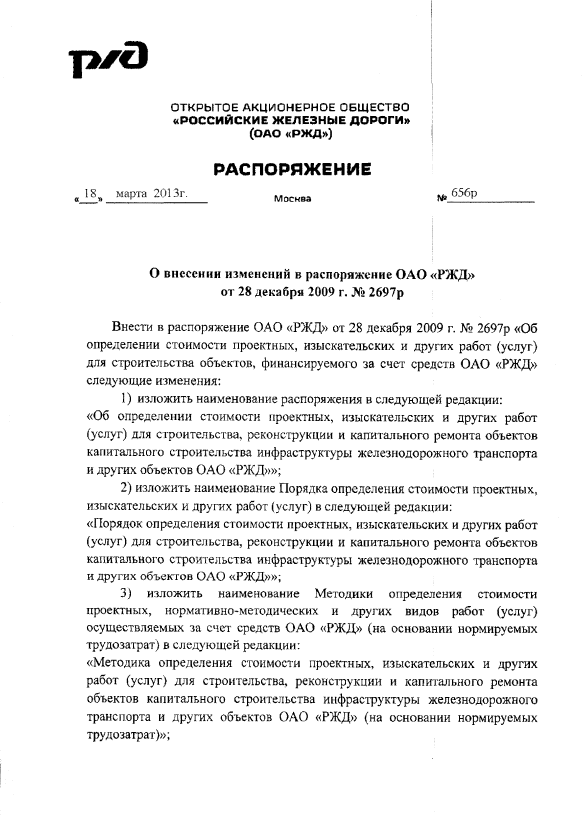 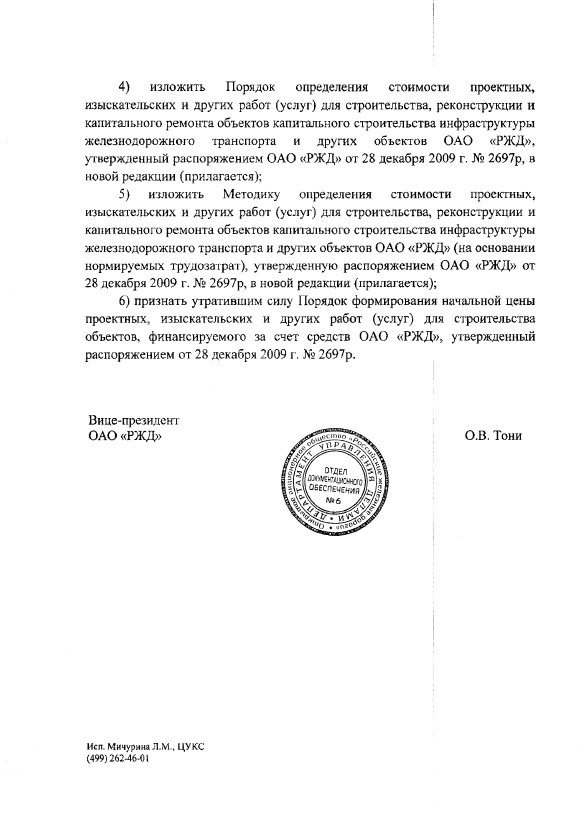 Приложение №8 к конкурсной документации размещено отдельным файлом на официальном сайте Российской Федерации для размещения информации о размещении  заказов на закупку товаров, работ, услуг www.zakupki.gov.ru (далее – официальный сайт), на сайте ПАО «ТрансКонтейнер» www.trcont.ru (раздел Компания/Закупки) и на сайте www.rzd.ru (раздел «Тендеры») (далее – сайты).Приложение № 9к конкурсной документации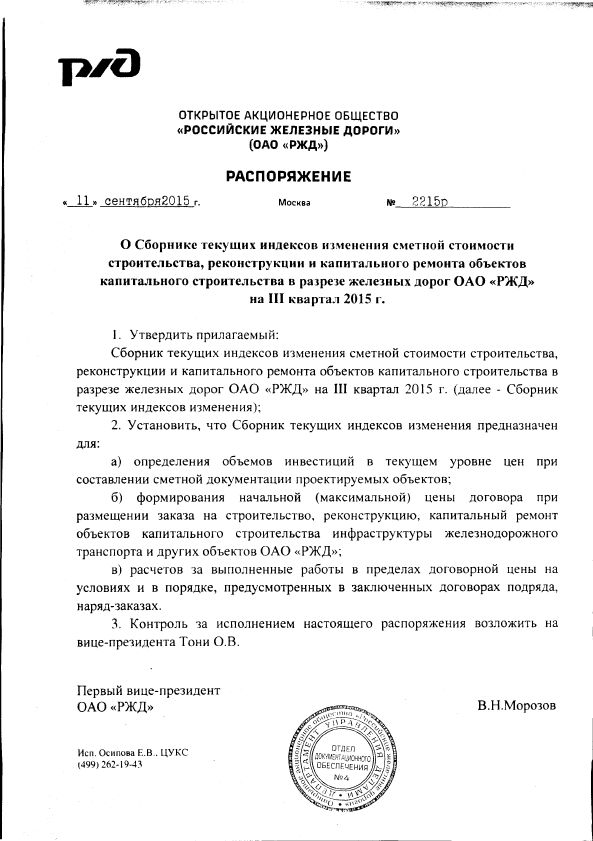 Приложение №9 к конкурсной документации размещено отдельным файлом на официальном сайте Российской Федерации для размещения информации о размещении  заказов на закупку товаров, работ, услуг www.zakupki.gov.ru (далее – официальный сайт), на сайте ПАО «ТрансКонтейнер» www.trcont.ru (раздел Компания/Закупки) и на сайте www.rzd.ru (раздел «Тендеры») (далее – сайты).Приложение № 10к конкурсной документацииПриложение №10 к конкурсной документации размещено отдельным файлом на официальном сайте Российской Федерации для размещения информации о размещении  заказов на закупку товаров, работ, услуг www.zakupki.gov.ru (далее – официальный сайт), на сайте ПАО «ТрансКонтейнер» www.trcont.ru (раздел Компания/Закупки) и на сайте www.rzd.ru (раздел «Тендеры») (далее – сайты).Приложение № 11к конкурсной документацииФорма независимой гарантии, предоставляемой в качестве обеспечения надлежащего исполнения договораБланк Банка	ПАО «ТрансКонтейнер»НЕЗАВИСИМАЯ ГАРАНТИЯ №_____№ _____/_____г. __________ 	«__» _________ 20___ г.Банк ____________ /(адрес), генеральная лицензия ЦБ РФ № _____, к/с _____, БИК ____________, ИНН ___________, именуемый в дальнейшем «Гарант», в лице _______________, действующего на основании __________, настоящим, безусловно, гарантирует выполнение обязательств ____________, именуемого в дальнейшем «Принципал», перед ПАО «ТрансКонтейнер», именуемое в дальнейшем «Бенефициар».Сумма, на которую выдана настоящая гарантия, составляет ________ руб.По просьбе Принципала Гарант принимает на себя  обязательство уплатить не позднее 5 (пяти) календарных дней с момента получения первого письменного требования Бенефициара любую сумму, не превышающую ___________ (________________) рублей, в случае неисполнения или ненадлежащего исполнения Принципалом обязательств по Договору, заключаемому по итогам открытого конкурса № ________________________ на право заключения договора на выполнение проектно-изыскательских работ по реконструкции станции Кунцево-II. Обязательства Гаранта перед Бенефициаром по настоящей гарантии ограничены суммой, на которую она выдана.В случае неоплаты в указанный настоящей банковской гарантии срок суммы, требуемой Бенефициаром, Гарант уплачивает Бенефициару пени в размере ___% от несвоевременно оплаченной суммы за каждый день просрочки. Уплата неустойки не освобождает Гаранта от исполнения обязательства по настоящей гарантии.Требование Бенефициара об уплате суммы, указанной в настоящей банковской гарантии, содержащее заявление о том, что Принципал не выполнил условий указанного договора, должно быть представлено в письменной форме по адресу: ________. В требовании Бенефициара должно быть указано, какие обязательства Принципала по Договору, обеспеченные настоящей гарантией, не исполнены Принципалом, без необходимости представления решения арбитражного суда, вынесенного против Принципала, а также любого иного доказательства факта нарушения Принципалом своих обязательств по Договору. Бенефициар может предъявить более одного требования о платеже по настоящей гарантии.К требованию Бенефициара о совершении платежа по настоящей гарантии должна быть приложена копия банковской гарантии, а также расчет суммы, подлежащей уплате Бенефициару согласно настоящей банковской гарантии, за подписью уполномоченного представителя Бенефициара. Обязательства Гаранта по настоящей гарантии будут уменьшены на общую сумму платежей Принципала, произведенных в погашение его обязательств по Договору, и на любую сумму, списанную с данной гарантии.Требование платежа по настоящей гарантии не может быть предъявлено ранее установленного Договором срока выполнения обязательств по Договору.Настоящая гарантия действует с «__» ________ 20___ г. по «__» __________ 20__ г. и прекращается, а Гарант освобождается от всех своих обязательств в данной связи, если требования Бенефициара не были предъявлены до этой даты или на эту дату.Принадлежащее Бенефициару по банковской гарантии право требования к Гаранту может быть передано правопреемнику Бенефициара и /или третьему лицу, независимо от того является ли держателем банковской гарантии правопреемник или сам Бенефициар. Все прочие условия настоящей гарантии в случае такой передачи сохраняют свою силу. Настоящая банковская гарантия не может быть отозвана ГарантомГарант отказывает в удовлетворении требований Бенефициара только в случаях, предусмотренных ст. 376 ГК РФ.	Настоящая гарантия регулируется законодательством  Российской Федерации. Все споры между Гарантом и Бенефициаром, вытекающие из настоящей гарантии или связанные с ней, подлежат рассмотрению в  Арбитражном суде г. Москва.По окончании срока действия гарантии Бенефициар должен вернуть Гаранту оригинал настоящей гарантии  без дальнейших уведомлений со стороны Гаранта.Подписи. М. П.Приложение № 12к конкурсной документацииПеречень банков, чьи независимые гарантии принимаются в качестве обеспечения надлежащего исполнения договоров (и возврата авансов)Приложение № 13к конкурсной документацииСведения о субъектах малого и среднего предпринимательства (субъектах МСП), привлекаемых претендентами в качестве 3-х лиц к исполнению обязательств по договоруУполномоченное лицо: ФИО, должность подпись М.П.№ п/пНаименование критерияМакс.кол-вобалловПорядок оценки1.Цена договора1.Цена договора1.Цена договора1.Цена договора1.1.Цена договора75Данный критерий оценивается путем сопоставления стоимости финансово-коммерческого предложения, предложенного j –ым участником, и минимальной стоимости финансово-коммерческого предложения из всех предложенных участниками:, гдеj = 1….n, n -  количество участников; – количество баллов j –ого участника;Ц – стоимость финансово-коммерческого предложения , представленная j-ым участником;Цmin – минимальная стоимость финансово-коммерческого предложения из всех предложенных участниками;75 баллов – максимально возможное количество баллов по данному критерию.Условия оплатыУсловия оплатыУсловия оплатыУсловия оплаты2.1 Условия оплаты 5Данный критерий оценивается путем сопоставления величины аванса указанной в финансово-коммерческом предложении j –ого участника, и минимального размера аванса из всех предложенных участниками:, гдеj = 1….n, n -  количество участников; – количество баллов j –ого участника;А – размер аванса по договору, представленный j-ым участником;Аmin – минимальный размер аванса из всех предложенных участниками;Максимально возможное количество баллов по данному критерию равно 5.3.Опыт участника3.Опыт участника3.Опыт участника3.Опыт участника3.1.Опыт участника5Оценивается путем сопоставления среднегодовой стоимости выполненных участником работ по предмету Конкурса, с начальной (максимальной)  ценой договора, установленной в конкурсной документации.В случае, если участник признавался судом не исполнившим свои обязательства по договорам, то стоимость  работ по данным договорам не учитывается при подсчете среднегодовой стоимости выполненных участником работ. В случае, если среднегодовая стоимость выполненных участником работ по предмету конкурса равна или больше начальной (максимальной) цены договора, участнику присваивается 5 баллов.В случае если среднегодовая стоимость  выполненных участником работ по предмету, меньше начальной (максимальной) цены договора, то данный критерий оценивается путем сопоставления среднегодовой стоимости выполненных работ с начальной (максимальной) ценой договора по формуле:,  гдеj = 1….n, n -  количество участников;- количество баллов;– среднегодовая стоимость выполнения работ по предмету Конкурса за период хозяйственной деятельности участника;– начальная  (максимальная) цена договора. 5 -максимально возможное количество баллов по данному критерию.Срок выполнения работСрок выполнения работСрок выполнения работСрок выполнения работ4.1.Срок выполнения работ10Данный критерий оценивается путем сопоставления предложенного участником срока выполнения работ с минимальным сроком выполнения работ из всех предложенных участниками:, гдеj = 1….n, n -  количество участников; – количество баллов j –ого участника; – срок выполнения работ, представленный j-ым участником; – минимальный срок выполнения работ (в календарных  днях) из всех предложенных участниками;10 – максимально возможное количество баллов по данному критерию5.Срок предоставления гарантии качества на выполняемые работы5.Срок предоставления гарантии качества на выполняемые работы5.Срок предоставления гарантии качества на выполняемые работы5.Срок предоставления гарантии качества на выполняемые работы5.1Срок предоставления гарантии качества на выполненные работы 5Данный критерий оценивается путем сопоставления предложенного участником гарантийного срока на выполненные работы с максимальным гарантийным сроком на выполненные работы из всех предложенных участниками:, гдеj = 1….n, n -  количество участников; – количество баллов j –ого участника; – гарантийный срок на выполненные работы (в месяцах), представленный j-ым участником; – максимальный гарантийный срок на выполненные работы (в месяцах) из всех предложенных участниками;5 – максимально возможное количество баллов по данному критериюПеречень основных данных и требованийСодержание основных данных и требований1. Основание для проектирования Решение заседания Комитета по стратегии       ПАО "ТрансКонтейнер" (Протокол №4 от 21.11.2014).Актуализированная генеральная схема развития Московского железнодорожного узла, одобренная заседанием Координационного совета по развитию транспортной системы города Москвы и Московской области под председательством Министра транспорта Российской Федерации М.Ю. Соколова (протокол № 71а от 22.12.2014) и согласованная ОАО "РЖД" и администрацией Московской области.Решение инвестиционного комитета ОАО РЖД (протокол от 25.09.2013 №ИК-3).2. Местонахождение объектаРоссийская Федерация,  город  Москва, ул. Молодогвардейская, д.65.3. Вид строительстваРеконструкция.4. Источник финансированияИнвестиционный бюджет ПАО «ТрансКонтейнер».5. Объем проектных работ и их последовательность1. Проектная документация.2. Рабочая документация. Разрабатывается после утверждения проектной документации.6. Плановый срок начала строительства (реконструкции) 2016 год.7. Особые условия проектирования и строительстваСтроительство должно производиться в условиях движения поездов по существующим железнодорожным путям общего пользования. 8. Необходимость разработки основных проектных решений или предварительного согласования отдельных проектных решенийОсновные проектные решения по реконструкции станции Кунцево II принять в соответствии с проектной документацией ТКд/15/02-0024-791-ОПР, разработанной институтом "Гипротранспуть" - филиалом АО "Росжелдорпроект".9. Необходимость выделения этапов строительства и ввода объекта в эксплуатациюВыделение этапов не предусматривается.10. Требования к технико-экономическим показателям объекта проектирования, основным техническим решениям, перспективному расширению объекта строительства1. Развитие железнодорожной инфраструктуры грузовой станции 3 класса Кунцево II (включая пути грузового двора) выполнить с учётом следующего:- в составе проекта определить обоснованный перспективный объём перевозок грузов на расчётные годы;- груз – контейнеры, колесная техника;- подвижной состав – платформы. 2. Общая площадь земельного участка, задействованного в реконструкции станции, 27 га. 3. Технические решения и параметры проектируемых объектов принять в соответствии с:-;- Градостроительным Кодексом Российской Федерации;- постановлением Правительства Российской Федерации №87 от 16.02.2008;- Федеральным законом от 23.11.2009 №261-ФЗ;- постановлением Правительства Российской Федерации №20 от 19.01.2006;- СП 47.13330.2012;- СТН Ц-01-95;- СП 119.13330.2012;- СП 14.13330.2014;- СНиП II-7-81*;- СП 153.13130.2013;- ГОСТ Р 21.1101-2013;- техническими условиями ОАО "РЖД" от 24.04.2015 № ИСХ-6408;- СП 119.13330.2012 «Железные дороги колеи 1520 мм» (для линий II категории) с учетом следующих уточнений:- скорости движения поездов по станции принять исходя из ограничений плана и профиля линии;- типы локомотивов для всех видов движения на расчетный срок эксплуатации и на перспективу принять по данным Дирекции тяги;- длину приемоотправочных путей принять 1050 м;- весовую норму поездов, максимальную массу поезда (туда/обратно) принять по данным Дирекции тяги.При наличии нескольких возможных вариантов проектные решения принимать на основе технико-экономического сравнения этих вариантов.4. Основные принципы взаимодействия железнодорожной станции Кунцево II и реконструируемого грузового двора предусмотреть в соответствии с разработанным на стадии «Основных проектных решений» подразделом 1 «Организация движения поездов» проектной документации ТКд/15/02-0024-791-ТКР-ОД.ПЗ.5. Строительство дополнительных путей станции Кунцево II выполнить с учетом:- перспективы развития в соответствии с актуализированной генеральной схемой развития Московского железнодорожного узла;- перспективы застройки в соответствии с  проектом планировки территории.6. Предусмотреть устройства типа АСКО ПВ и АСКИН на путях во входной горловине с учетом технических  требований к их установке на железнодорожных путях.  7. Предусмотреть реконструкцию или перенос существующих сооружений и инженерных сетей ОАО "РЖД", попадающих в зону строительства, в соответствии с действующей нормативной документацией, а для сетей и сооружений, не принадлежащих ОАО "РЖД", - с учётом технических условий их владельцев.8. Технические решения по присоединению инженерных сетей к источникам принять по техническим условиям снабжающих железную дорогу организаций установленным в ОАО "РЖД" порядком.9. Произвести расчёт увеличения электрической мощности по внешнему электроснабжению при расширении объекта строительства.10. Обеспечить укладку стрелочных переводов только в прямых участках пути.11. Предусмотреть ограждение вдоль главных путей.  11. Требования по разделам проекта:11.1. Идентификация зданий и сооружений по признакам, указанным в статье 4 Технического регламента о безопасности зданий и сооружений;1. Назначение – производственное;2. Принадлежит к объектам инфраструктуры ж.д. транспорта общего и необщего пользования;3. Возможность опасных природных процессов и явлений и техногенных воздействий на территории, на которой будут осуществляться реконструкция и эксплуатация зданий, сооружений, определить при проектировании, категорию ответственности по негативным последствиям землетрясений определить на основе СП 14.13330.2014 "СНиП II-7-81* "Строительство в сейсмических районах";4. В соответствии с законодательством Российской Федерации в области промышленной безопасности не относится к опасным производственным объектам5. Пожарную и взрывопожарную опасность определить в проекте в соответствии с техническими регламентами6. В составе проектируемых объектов отсутствуют помещения с постоянным пребыванием людей;7. Уровень ответственности:- для объектов инфраструктуры ж.д. транспорта общего пользования – повышенный,- для объектов инфраструктуры ж.д. транспорта необщего пользования – нормальный.11.2. Требования к архитектурно-строительным, объёмно-планировочным и конструктивным решениям;Принять в соответствии с Проектом планировки территории объектов транспортной инфраструктуры - транспортно-логистический центр "Кунцево-II" с учётом развития прилегающей территории (шифр: 01732000227714000085/14) и действующими нормативными документами.Применяемые при проектировании материалы и оборудование должны соответствовать стандартам Российской Федерации и иметь сертификаты.  11.3. Требования к технологии, режиму работы предприятия;Круглосуточно с предоставлением технологических перерывов ("окон") для технического обслуживания объектов инфраструктуры железнодорожного транспорта.11.4. Требования к обеспечению санитарно-гигиенических условий и мероприятиям по охране труда;Разработать мероприятия в соответствии с Правилами по безопасному нахождению работников ОАО «РЖД» на железнодорожных путях, утвержденными распоряжением             ОАО «РЖД» от 24.12.2012 №2665р (в ред. ОАО РЖД от 04.02.2015 №235р).11.5. Требования к составу природоохранного раздела;Разработать раздел «Мероприятия по охране окружающей среды» в соответствии с разделом 8 Постановления Правительства РФ от 16.02.2008 №87 «О составе разделов проектной документации и требованиях к их содержанию».11.6. Требования к режиму пожарной безопасности;Разработать в соответствии с СП 153.13130.2013 "Инфраструктура железнодорожного транспорта. Требования пожарной безопасности", в соответствии с разделом 9  Постановления Правительства РФ от 16 02.2008 №87 «О составе разделов проектной документации и требованиях к их содержанию». 11.7. Требование к разработке инженерно-технических мероприятий гражданской обороны и мероприятий по предупреждению чрезвычайных ситуаций;Разработать раздел ИТМ ГО ЧС в соответствии с требованиями территориального управления МЧС России, Федеральным законом от 21.12.1994 (в ред.2015 г.) № 68-ФЗ.11.8. Требования к разработке мероприятий по обеспечению комплексной безопасности объекта;Разработать требования по обеспечению комплексной безопасности в соответствии с Кодексом Российской Федерации об административных нарушениях, Федеральным законом от 12.02.1998 (в ред.2015 г.) № 28-ФЗ, Федеральным законом от 21.12.1994 (в ред.2015 г.) № 69-ФЗ, Федеральным законом от 27.07.2006 № 149-ФЗ, Федеральным законом от 27.07.2006 № 152-ФЗ, Федеральным законом от 06.03.2006 № 35-ФЗ.11.9. Требования к разработке мероприятий по транспортной безопасности; Разработать отдельным разделом «Мероприятия по транспортной безопасности".Предусмотреть соблюдение требований по обеспечению транспортной безопасности в соответствии с Федеральным законом от 09.02.2007 года № 16-ФЗ.11.10. Требования по энергетической эффективности проектируемых зданий и сооружений;Разработать отдельным разделом «Мероприятия по обеспечению соблюдения требований энергетической эффективности и требований оснащенности зданий, строений и сооружений приборами учета используемых энергетических ресурсов».Предусмотреть соблюдение требований по обеспечению энергетической эффективности зданий, строений и сооружений в соответствии с Федеральным законом от 23 ноября 2009 года 
№ 261-ФЗ.11.11. Необходимость проектирования объектов жилищного, коммунального и социально-культурного назначения.Проектирование объектов жилищного, коммунального и социально-культурного назначения не выполнять.12. Потребность в инженерных изысканиях и требования к их составу и оформлению результатовВыполнить комплекс инженерно-гидрометеорологических изысканий в соответствии с требованиями постановления Правительства Российской Федерации от 19.01.2006 №20, СП 47.13330.2012и нормативными документами субъекта Российской Федерации. Программу изысканий согласовать с Заказчиком.13. Требования к составу и оформлению проектной документацииСостав и содержание проектной документации в объёме, необходимом для представления на государственную экспертизу, должны соответствовать «Положению о составе разделов проектной документации и требованиям к их содержанию», утверждённому постановлением Правительства Российской Федерации от 16.02.2008 № 87 (в редакции, действующей на момент выпуска проектной документации), действующими строительно-технологическими нормами железнодорожного транспорта (СТН Ц-01-95), "Инструкции о порядке разработки, согласования и утверждения проектной документации на строительство объектов ОАО "РЖД" от 27 октября 2005 г. №1701р  и другим действующим государственным нормативным документам.Разработать и представить заказчику в составе проектной документации разделы: - "Проект организации строительства";- "Смета на строительство";- "Расчёт экономической эффективности строительства",а также необходимые дополнительные разделы, описывающие технические решения проекта и технологические процессы работы проектируемого объекта в объёме. Оформление документации выполнить в соответствии с ГОСТ Р 21.1101-2013 "Основные требования к проектной и рабочей документации".В спецификациях предусмотреть разделение на оборудование и материалы.Подготовить в 1 экземпляре пакет документов для получения разрешения на строительство согласно части 7 пункта 3 статьи 51 Градостроительного кодекса РФ.14. Требования к разработке сметной документации1. При подготовке сметных расчётов (смет) использовать сметные нормативы:- сметные нормативы отраслевой сметно-нормативной базы ОСНБЖ-2001;- Порядок определения стоимости строительства объектов инфраструктуры железнодорожного транспорта и других объектов ОАО "РЖД" с применением отраслевой сметно-нормативной базы ОСНБЖ-2001 (ОПДС 2821.2011);- Порядок определения стоимости проектных, изыскательских и других работ (услуг) для строительства, реконструкции и капитального ремонта объектов капитального строительства инфраструктуры железнодорожного транспорта и других объектов ОАО "РЖД" (ОПДСп-2697.2009);- другие действующие нормативные документы ОАО "РЖД" по сметному нормированию и ценообразованию;- государственные элементные сметные нормы и методические документы Госстроя, Минстроя по сметному нормированию и ценообразованию, включённые в федеральный реестр сметных нормативов.2. Сметную документацию выполнить в соответствии с Порядком определения текущей стоимости и оформления сметной документации в двух уровнях цен (базисном и текущем) объектов капитального строительства ОАО "РЖД" (ОПДСтс-424.2014).Представить:- локальные, объектные расчёты (сметы) в базисном уровне цен на 1 января 2000 года;- ведомость расчёта текущей стоимости строительства (ВРТС);- сводный сметный расчёт в базисном уровне цен на 1 января 2000 года с указанием в конце расчёта итоговых сумм в текущих ценах и усреднённых индексов пересчёта на основании ВРТС.3. Пересчёт в текущие цены производить базисно-индексным методом с применением отраслевых индексов изменения сметной стоимости, утверждённых ОАО "РЖД", на дату (месяц/квартал/год) передачи сметной документации на проверку достоверности определения сметной стоимости.4. Выполнить расчёт стоимости строительства в прогнозном уровне цен соответствующих лет строительства на основании графика производства работ в проекте организации строительства.5. Сформировать ведомость сметной стоимости групп объектов капитального строительства (ВССГО) по собственникам/балансодержателям - филиалам и структурным подразделениям         ОАО "РЖД".15. Количество  экземпляров проектной и рабочей документации, передаваемых заказчику, и формат предоставления электронной копии документов Материалы изысканий, обследовательских и обмерных работ в 4 экз. на бумажном носителе и 1 экз. на электронном носителе в формате pdf.Проектная документация: в 5 экз.: из них 4 экз. на бумажном носителе и 1 экз. на электронном носителе (текстовый и графический материал в формате pdf и dwg, дополнительно пояснительная записка раздела 1 (без приложений) в формате .doc, сводный генплан с инженерными сетями в формате .dwg, сметная документация в формате .arp или .xls).Рабочая документация: в 5 экз.: из них 4 экз. на бумажном носителе и 1 экз. на электронном носителе (текстовый и графический материал в формате pdf и dwg, сметная документация в формате .arp или .xls, спецификация на оборудование в формате .xls).16. Срок передачи проектной документации в полном объёме Заказчику Согласно календарному плану.17. Перечень материалов, представляемых ЗаказчикомПроектная документация:1. Реконструкция станции Кунцево-II. Основные проектные решения. Шифр: ТКд/15/02-0024-791-ОПР.ОПЗ.2. Реконструкция станции Кунцево-II. Раздел 3. Технологические и конструктивные решения линейного объекта. Подраздел 1. Организация движения поездов. Шифр: ТКд/15/02-0024-791-ТКР-ОД.ПЗ.3. Реконструкция станции Кунцево-II. Том 0.1. Технический отчёт "Инженерно-геодезические изыскания". Шифр: ТКд/15/02-0024-791-ИГ.4. Реконструкция станции Кунцево-II. Том 0.2. Технический отчёт "Инженерно-экологические изыскания". Шифр: ТКд/15/02-0024-791-ИЭИ. 5. Реконструкция станции Кунцево-II. Том 0.3. "Инженерно-геологические изыскания". Шифр: ТКд/15/02-0024-791-ИГИ.18. Требования по увязке с другими проектамиУвязать с проектами: «Организация ускоренного движения электропоездов на участке Москва - Одинцово Московской железной дороги»; «Организация ускоренного движения электропоездов на участке Москва - Усово Московской железной дороги».19. Требования по предоставлению документации для проведения конкурса по выбору подрядчиков на строительствоКонкурсная документация представляется на отдельном CD диске.Состав конкурсной документации предусмотреть согласно письму ДКСС ОАО "РЖД" №732/ДКСС от 24.01.2013.В Конкурсную комиссию аппарата управления ПАО «ТрансКонтейнер»                                    Приложение № 2                 к конкурсной документацииПриложение № 3к конкурсной документации№ п/пНаименование работЦена работ в руб., без учета НДСЦена работ в руб., с учетом НДС Условия и порядок расчетов за работы (указывается размер авансового платежа в процентах и в руб., но не более 10% от полной окончательной стоимости договора, указанной в настоящем коммерческом предложении)Срок выполнения работ (указывается количество календарных дней с момента заключения договора, но не позднее 31 мая 2016 г.)Гарантийный срок (указывается количество месяцев), но не менее 24 месяцев.12345671Наименование работ и основных этапов их выполненияСрок выполнения (число, месяц, год)Срок выполнения (число, месяц, год)Расчетная цена этапа, руб.Расчетная цена этапа, руб.Расчетная цена этапа, руб.Наименование работ и основных этапов их выполненияначалоокончаниебез учета НДСНДС 18%с учетом НДСПроектно-изыскательские работы:Проектно-изыскательские работы:Проектно-изыскательские работы:Проектно-изыскательские работы:Проектно-изыскательские работы:Проектно-изыскательские работы:Наименование работНаименование работНаименование работВсего по договору:Всего по договору:Всего по договору:Всего по договору:Всего по договору:Виды работ по Перечню, утвержденному Приказом Минрегиона России от 30.12.2009 г. № 624 с изменениями и дополнениями от 23 июня 2010 г., 26 мая, 14 ноября 2011 гI. Виды работ по подготовке проектной документации1. Работы по подготовке схемы планировочной организации земельного участка:1.1. Работы по подготовке генерального плана земельного участка1.2. Работы по подготовке схемы планировочной организации трассы линейного объекта1.3. Работы по подготовке схемы планировочной организации полосы отвода линейного сооружения3. Работы по подготовке конструктивных решений5. Работы по подготовке сведений о наружных сетях инженерно-технического обеспечения, о перечне инженерно-технических мероприятий:5.2. Работы по подготовке проектов наружных сетей водоснабжения и канализации и их сооружений5.3. Работы по подготовке проектов наружных сетей электроснабжения до 35 кВ включительно и их сооружений5.6. Работы по подготовке проектов наружных сетей слаботочных систем6. Работы по подготовке технологических решений:6.4. Работы по подготовке технологических решений объектов транспортного назначения и их комплексов7. Работы по разработке специальных разделов проектной документации:7.1. Инженерно-технические мероприятия по гражданской обороне7.2. Инженерно-технические мероприятия по предупреждению чрезвычайных ситуаций природного и техногенного характера8. Работы по подготовке проектов организации строительства, сносу и демонтажу зданий и сооружений, продлению срока эксплуатации и консервации 9. Работы по подготовке проектов мероприятий по охране окружающей среды10. Работы по подготовке проектов мероприятий по обеспечению пожарной безопасности12. Работы по обследованию строительных конструкций зданий и сооружений13. Работы по организации подготовки проектной документации, привлекаемым застройщиком или заказчиком на основании договора юридическим лицом или индивидуальным предпринимателем (генеральным проектировщиком)№Реквизиты договораКонтрагент (с указанием филиала, представительства, подразделения, которое выступает от имени юридического лица)Срок действия договора (момент вступления в силу, срок действия, дата окончательного исполнения)Сумма договора (в руб. без учета НДС)Предмет договора (указываются только договоры по предмету открытого конкурса)Наличие жалоб, претензий, исковых заявлений со стороны контрагента в связи с ненадлежащим исполнением обязательств по договоруСведения об обоснованности и удовлетворенности требований контрагента по итогам рассмотрения жалоб претензий, исковых заявлений19..12ВСЕГОВСЕГОВСЕГОВСЕГО20..12ВСЕГОВСЕГОВСЕГОВСЕГО20..12ВСЕГОВСЕГОВСЕГОВСЕГОВсего за период. 19… – 20… гг.Всего за период. 19… – 20… гг.Всего за период. 19… – 20… гг.Всего за период. 19… – 20… гг.Заказчик:____   ______________________(подпись)                        (Ф.И.О.)                                                                         Исполнитель:____   ______________________(подпись)                        (Ф.И.О.)                                                                         Заказчик:________    (подпись)                    (Ф.И.О.)                                                                       Исполнитель:________    (подпись)                        (Ф.И.О.)                                                                         Наименование работ и основных этапов их выполненияСрок выполнения (число, месяц, год)Срок выполнения (число, месяц, год)Расчетная цена этапа, руб.Расчетная цена этапа, руб.Расчетная цена этапа, руб.Наименование работ и основных этапов их выполненияначалоокончаниебез учета НДСНДС 18%с учетом НДСПроектно-изыскательские работы:Проектно-изыскательские работы:Проектно-изыскательские работы:Проектно-изыскательские работы:Проектно-изыскательские работы:Проектно-изыскательские работы:Наименование работНаименование работНаименование работВсего по договору:Всего по договору:Всего по договору:Всего по договору:Всего по договору:Заказчик:________    (подпись)                    (Ф.И.О.)                                                                       Исполнитель:________    (подпись)                        (Ф.И.О.)                                                                         Заказчик:________    (подпись)                    (Ф.И.О.)                                                                       Исполнитель:________    (подпись)                        (Ф.И.О.)                                                                         Наименование работ и основных этапов их выполненияНаименование работ и основных этапов их выполненияНаименование работ и основных этапов их выполненияНаименование работ и основных этапов их выполненияСсылка на №№ сметСсылка на №№ сметСтоимость работ, руб.Стоимость работ, руб.Стоимость работ, руб.Стоимость работ, руб.Стоимость работ, руб.Стоимость работ, руб.Стоимость работ, руб.Наименование работ и основных этапов их выполненияНаименование работ и основных этапов их выполненияНаименование работ и основных этапов их выполненияНаименование работ и основных этапов их выполненияСсылка на №№ сметСсылка на №№ сметбез учета НДСбез учета НДСНДС 18%НДС 18%НДС 18%с учетом НДСс учетом НДСПроектно-изыскательские работы:Проектно-изыскательские работы:Проектно-изыскательские работы:Проектно-изыскательские работы:Проектно-изыскательские работы:Проектно-изыскательские работы:Проектно-изыскательские работы:Проектно-изыскательские работы:Проектно-изыскательские работы:Проектно-изыскательские работы:Проектно-изыскательские работы:Проектно-изыскательские работы:Проектно-изыскательские работы:Всего по договору:Всего по договору:Всего по договору:Всего по договору:3,088, шестьдесят четыре шестьнийнийческой работы, многие пункты повторяются, как в ТЗ на стадию П.3,088, шестьдесят четыре шестьнийнийческой работы, многие пункты повторяются, как в ТЗ на стадию П.Заказчик:________    (подпись)                    (Ф.И.О.)                                                                       Исполнитель:________    (подпись)                        (Ф.И.О.)                                                                         Московско - Смоленский Центрорганизации работы железнодорожных станцийструктурное подразделениеМосковской Дирекции управления движениемструктурное подразделениеЦентральной Дирекции управления движениемфилиал ОАО "РЖД"ТЕХНОЛОГИЧЕСКИЙ ПРОЦЕССРАБОТЫ СТАНЦИИКУНЦЕВО IIМОСКВА 2013г.№БанкЛимит на прием независимых гарантий, млн руб.1ОАО "Сбербанк России"4402АО "Банк ГПБ"4403ОАО АКБ "Банк Москвы"4404Банк ВТБ (ПАО) 4405ОАО Банк "ФК Открытие"4406ПАО "Банк ВТБ 24" 4407АО "Альфа-Банк" 4408ОАО "Россельхозбанк"4409ЗАО "ЮниКредитБанк"44010ОАО АКБ "Абсолют Банк"30011ЗАО КБ "Ситибанк"30012ЗАО "ИНГ Банк (Евразия)"30013ПАО "БАНК "Санкт-Петербург"30014ОАО АКБ "РОСБАНК"30015ПАО "Банк Зенит"30016ЗАО "Райффайзенбанк30017АО "Нордеа Банк"30018ПАО "Ханты-Мансийский Банк Открытие"30019ОАО "АК БАРС" Банк30020ОАО "УРАЛСИБ"30021ОАО ""БИНБАНК"30022ОАО "МДМ Банк"30023ПАО АКБ "Связь-Банк"30025АО АКБ "НОВИКОМБАНК"30026ПАО Банк "Возрождение"30027ЗАО "БНП Париба"10028ЗАО "ГЛОБЭКСБАНК"10029ОАО "СКБ-Банк"10030ОАО "НОТА-Банк"10031ЗАО "СНГБ"10032ОАО АКБ "РосЕвроБанк"10033ОАО АКБ "АВАНГАРД"10034ОАО "МБСП"10035ЗАО КБ "ЛОКО-Банк"10036ЗАО "Миллениум Банк"50Наименование претендента/ лица, выступающего на стороне претендентаНаименование привлекаемого в качестве третьего лица субъекта МСП/ИННАдрес, телефон, факс, адрес электронной почты субъекта МСП, ФИО контактного лицаПредмет договора  заключаемого претендентом с субъектом МСП Сумма договора, заключаемого претендентом с субъектом МСП в рублях с учетом и без учета НДССредняя численность работников субъекта МСП за предшествующий календарный год*Выручка от реализации товаров  или балансовая стоимость активов субъекта МСП (остаточная стоимость основных средств и нематериальных активов) за предшествующий календарный год (без НДС)Суммарная доля участия Российской Федерации, субъектов Российской Федерации, муниципальных образований, иностранных юридических лиц, общественных и религиозных организаций (объединений), благотворительных и иных фондов в уставном (складочном) капитале (паевом фонде) субъекта МСПСуммарная доля участия, принадлежащая одному или нескольким юридическим лицам, не являющимся субъектами малого и среднего предпринимательства в уставном капитале субъекта МСП